О внесении изменений в постановление Администрации города Когалыма от 15.10.2013 №2932В соответствии с постановлением Правительства Ханты-Мансийского автономного округа – Югры от 31.10.2021 №470-п «О государственной программе Ханты-Мансийского автономного округа – Югры «Культурное пространство», Уставом города Когалыма, решением Думы города Когалыма от 14.11.2022 №181-ГД «Об одобрении предложений о внесении изменений в муниципальную программу «Культурное пространство города Когалыма», решением Думы города Когалыма от 14.12.2022 №199-ГД «О бюджете города Когалыма на 2023 и плановый период 2024 и 2024 годов», постановлением Администрации города Когалыма от 28.10.2021 №2193 «О порядке разработки и реализации муниципальных программ города Когалыма»:1. В постановление Администрации города Когалыма от 15.10.2013 №2932 «Об утверждении муниципальной программы «Культурное пространство города Когалыма» (далее – постановление) внести следующее изменение:1.1. приложение к постановлению изложить в редакции согласно приложению к настоящему постановлению.2. Признать утратившими силу:2.1. постановление Администрации города Когалыма от 24.03.2022 №687 «О внесении изменения в постановление Администрации города Когалыма от 15.10.2013 №2932»;2.2. постановление Администрации города Когалыма от 25.07.2022 №1659 «О внесении изменений в постановление Администрации города Когалыма от 15.10.2013 №2932»;2.3. постановление Администрации города Когалыма от 01.11.2022 №2558 «О внесении изменений в постановление Администрации города Когалыма от 15.10.2013 №2932»;2.4. постановление Администрации города Когалыма от 29.12.2022 №3131 «О внесении изменений в постановление Администрации города Когалыма от 15.10.2013 №2932».3. Управлению культуры и спорта Администрации города Когалыма (Г.И.Жук) направить в юридическое управление Администрации города Когалыма текст постановления и приложение к нему, его реквизиты, сведения об источнике официального опубликования в порядке и сроки, предусмотренные распоряжением Администрации города Когалыма от 19.06.2013 №149-р «О мерах по формированию регистра муниципальных правовых актов Ханты-Мансийского автономного округа – Югры» для дальнейшего направления в Управление государственной регистрации нормативных правовых актов Аппарата Губернатора Ханты-Мансийского автономного округа – Югры.4. Опубликовать настоящее постановление и приложение к нему в газете «Когалымский вестник» и разместить на официальном сайте Администрации города Когалыма в информационно-телекоммуникационной сети «Интернет» (www.admkogalym.ru).5. Настоящее постановление распространяет свое действие на правоотношения, возникшие с 01.01.2023.6. Контроль за выполнением постановления возложить на заместителя главы города Когалыма Л.А.Юрьеву.Приложениек решению Думыгорода Когалымаот	№Предложения о внесении изменений в муниципальную программу«Культурное пространство города Когалыма»Паспорт муниципальной программы«Культурное пространство города Когалыма»(далее – муниципальная программа)Таблица 1Распределение финансовых ресурсов муниципальной программы (по годам)Таблица 2Перечень структурных элементов (основных мероприятий) муниципальной программыТаблица 3Перечень реализуемых объектов на 2023 год и на плановый период 2024 и 2025 годов, включая приобретение объектов недвижимого имущества, объектов, создаваемых в соответствии с соглашениями о муниципально-частном партнерстве (государственно-частном партнерстве) и концессионными соглашениями (заполняется в случае наличия объектов)тыс. рублейТаблица 4Перечень объектов капитального строительства (заполняется при планировании объектов капитального строительства)Таблица 5Перечень объектов социально-культурного и коммунально-бытового назначения, масштабных инвестиционных проектов (далее – инвестиционные проекты) (заполняется в случае наличия объектов социально-культурного и коммунально-бытового назначения, масштабных инвестиционных проектов)Таблица 6Показатели, характеризующие эффективность структурного элемента (основного мероприятия) муниципальной программы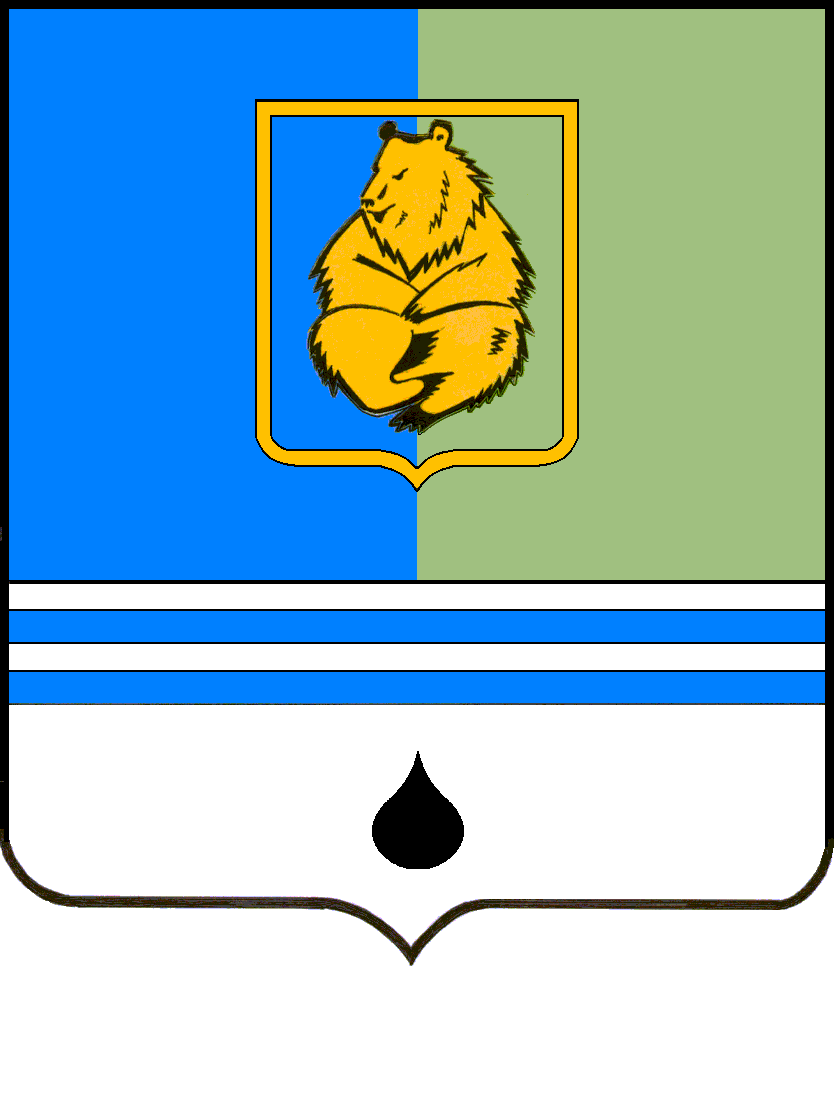 ПОСТАНОВЛЕНИЕАДМИНИСТРАЦИИ ГОРОДА КОГАЛЫМАХанты-Мансийского автономного округа - ЮгрыПОСТАНОВЛЕНИЕАДМИНИСТРАЦИИ ГОРОДА КОГАЛЫМАХанты-Мансийского автономного округа - ЮгрыПОСТАНОВЛЕНИЕАДМИНИСТРАЦИИ ГОРОДА КОГАЛЫМАХанты-Мансийского автономного округа - ЮгрыПОСТАНОВЛЕНИЕАДМИНИСТРАЦИИ ГОРОДА КОГАЛЫМАХанты-Мансийского автономного округа - Югрыот [Дата документа]от [Дата документа]№ [Номер документа]№ [Номер документа]Наименованиемуниципальной программыКультурное пространство города КогалымаСроки реализации муниципальной программы2023-2028 годыКуратор муниципальной программы Заместитель главы города Когалыма Юрьева Людмила Анатольевна Заместитель главы города Когалыма Юрьева Людмила Анатольевна Заместитель главы города Когалыма Юрьева Людмила Анатольевна Ответственный исполнитель муниципальной программыУправление культуры и спорта Администрации города Когалыма (далее – УКиС)Управление культуры и спорта Администрации города Когалыма (далее – УКиС)Управление культуры и спорта Администрации города Когалыма (далее – УКиС)Соисполнители муниципальной программыМуниципальное бюджетное учреждение «Централизованная библиотечная система» (далее – МБУ «ЦБС»);Архивный отдел Администрации города Когалыма (далее – АО); Муниципальное автономное учреждение «Музейно-выставочный центр» (далее – МАУ «МВЦ»); Муниципальное автономное учреждение «Культурно-досуговый комплекс «АРТ-Праздник» (далее – МАУ «КДК «АРТ-Праздник»); Муниципальное автономное учреждение «Спортивная школа «Дворец спорта» (далее – МАУ «СШ «Дворец спорта»); Муниципальное казённое учреждение «Обеспечение эксплуатационно-хозяйственной деятельности» (далее – МКУ «ОЭХД»);Муниципальное казённое учреждение «Управление обеспечения деятельности органов местного самоуправления» (далее – МКУ «УОДОМС»)Муниципальное бюджетное учреждение «Централизованная библиотечная система» (далее – МБУ «ЦБС»);Архивный отдел Администрации города Когалыма (далее – АО); Муниципальное автономное учреждение «Музейно-выставочный центр» (далее – МАУ «МВЦ»); Муниципальное автономное учреждение «Культурно-досуговый комплекс «АРТ-Праздник» (далее – МАУ «КДК «АРТ-Праздник»); Муниципальное автономное учреждение «Спортивная школа «Дворец спорта» (далее – МАУ «СШ «Дворец спорта»); Муниципальное казённое учреждение «Обеспечение эксплуатационно-хозяйственной деятельности» (далее – МКУ «ОЭХД»);Муниципальное казённое учреждение «Управление обеспечения деятельности органов местного самоуправления» (далее – МКУ «УОДОМС»)Муниципальное бюджетное учреждение «Централизованная библиотечная система» (далее – МБУ «ЦБС»);Архивный отдел Администрации города Когалыма (далее – АО); Муниципальное автономное учреждение «Музейно-выставочный центр» (далее – МАУ «МВЦ»); Муниципальное автономное учреждение «Культурно-досуговый комплекс «АРТ-Праздник» (далее – МАУ «КДК «АРТ-Праздник»); Муниципальное автономное учреждение «Спортивная школа «Дворец спорта» (далее – МАУ «СШ «Дворец спорта»); Муниципальное казённое учреждение «Обеспечение эксплуатационно-хозяйственной деятельности» (далее – МКУ «ОЭХД»);Муниципальное казённое учреждение «Управление обеспечения деятельности органов местного самоуправления» (далее – МКУ «УОДОМС»)Национальная цельВозможности для самореализации и развития талантов.Возможности для самореализации и развития талантов.Возможности для самореализации и развития талантов.Цели муниципальной программы1. Укрепление единого культурного пространства города Когалыма, создание комфортных условий и равных возможностей для самореализации и раскрытия таланта, креатива каждого жителя города Когалыма, доступа населения к культурным ценностям, цифровым ресурсам.2. Развитие туризма в городе Когалыме.1. Укрепление единого культурного пространства города Когалыма, создание комфортных условий и равных возможностей для самореализации и раскрытия таланта, креатива каждого жителя города Когалыма, доступа населения к культурным ценностям, цифровым ресурсам.2. Развитие туризма в городе Когалыме.1. Укрепление единого культурного пространства города Когалыма, создание комфортных условий и равных возможностей для самореализации и раскрытия таланта, креатива каждого жителя города Когалыма, доступа населения к культурным ценностям, цифровым ресурсам.2. Развитие туризма в городе Когалыме.Задачи муниципальной программыЗадача 1. Повышение качества услуг в культуре за счет модернизации имущественного комплекса учреждений и организаций культуры.Задача 2. Создание равной доступности населения к знаниям, информации и культурным ценностям, реализации каждым человеком его творческого потенциала.Задача 3. Совершенствование системы управления в сфере культуры, архивного дела и историко-культурного наследия.Задача 4. Создание благоприятных условий для развития туризма в городе Когалыме.Задача 1. Повышение качества услуг в культуре за счет модернизации имущественного комплекса учреждений и организаций культуры.Задача 2. Создание равной доступности населения к знаниям, информации и культурным ценностям, реализации каждым человеком его творческого потенциала.Задача 3. Совершенствование системы управления в сфере культуры, архивного дела и историко-культурного наследия.Задача 4. Создание благоприятных условий для развития туризма в городе Когалыме.Задача 1. Повышение качества услуг в культуре за счет модернизации имущественного комплекса учреждений и организаций культуры.Задача 2. Создание равной доступности населения к знаниям, информации и культурным ценностям, реализации каждым человеком его творческого потенциала.Задача 3. Совершенствование системы управления в сфере культуры, архивного дела и историко-культурного наследия.Задача 4. Создание благоприятных условий для развития туризма в городе Когалыме.Задача 1. Повышение качества услуг в культуре за счет модернизации имущественного комплекса учреждений и организаций культуры.Задача 2. Создание равной доступности населения к знаниям, информации и культурным ценностям, реализации каждым человеком его творческого потенциала.Задача 3. Совершенствование системы управления в сфере культуры, архивного дела и историко-культурного наследия.Задача 4. Создание благоприятных условий для развития туризма в городе Когалыме.Задача 1. Повышение качества услуг в культуре за счет модернизации имущественного комплекса учреждений и организаций культуры.Задача 2. Создание равной доступности населения к знаниям, информации и культурным ценностям, реализации каждым человеком его творческого потенциала.Задача 3. Совершенствование системы управления в сфере культуры, архивного дела и историко-культурного наследия.Задача 4. Создание благоприятных условий для развития туризма в городе Когалыме.Задача 1. Повышение качества услуг в культуре за счет модернизации имущественного комплекса учреждений и организаций культуры.Задача 2. Создание равной доступности населения к знаниям, информации и культурным ценностям, реализации каждым человеком его творческого потенциала.Задача 3. Совершенствование системы управления в сфере культуры, архивного дела и историко-культурного наследия.Задача 4. Создание благоприятных условий для развития туризма в городе Когалыме.Задача 1. Повышение качества услуг в культуре за счет модернизации имущественного комплекса учреждений и организаций культуры.Задача 2. Создание равной доступности населения к знаниям, информации и культурным ценностям, реализации каждым человеком его творческого потенциала.Задача 3. Совершенствование системы управления в сфере культуры, архивного дела и историко-культурного наследия.Задача 4. Создание благоприятных условий для развития туризма в городе Когалыме.Задача 1. Повышение качества услуг в культуре за счет модернизации имущественного комплекса учреждений и организаций культуры.Задача 2. Создание равной доступности населения к знаниям, информации и культурным ценностям, реализации каждым человеком его творческого потенциала.Задача 3. Совершенствование системы управления в сфере культуры, архивного дела и историко-культурного наследия.Задача 4. Создание благоприятных условий для развития туризма в городе Когалыме.Задача 1. Повышение качества услуг в культуре за счет модернизации имущественного комплекса учреждений и организаций культуры.Задача 2. Создание равной доступности населения к знаниям, информации и культурным ценностям, реализации каждым человеком его творческого потенциала.Задача 3. Совершенствование системы управления в сфере культуры, архивного дела и историко-культурного наследия.Задача 4. Создание благоприятных условий для развития туризма в городе Когалыме.Задача 1. Повышение качества услуг в культуре за счет модернизации имущественного комплекса учреждений и организаций культуры.Задача 2. Создание равной доступности населения к знаниям, информации и культурным ценностям, реализации каждым человеком его творческого потенциала.Задача 3. Совершенствование системы управления в сфере культуры, архивного дела и историко-культурного наследия.Задача 4. Создание благоприятных условий для развития туризма в городе Когалыме.Задача 1. Повышение качества услуг в культуре за счет модернизации имущественного комплекса учреждений и организаций культуры.Задача 2. Создание равной доступности населения к знаниям, информации и культурным ценностям, реализации каждым человеком его творческого потенциала.Задача 3. Совершенствование системы управления в сфере культуры, архивного дела и историко-культурного наследия.Задача 4. Создание благоприятных условий для развития туризма в городе Когалыме.Задача 1. Повышение качества услуг в культуре за счет модернизации имущественного комплекса учреждений и организаций культуры.Задача 2. Создание равной доступности населения к знаниям, информации и культурным ценностям, реализации каждым человеком его творческого потенциала.Задача 3. Совершенствование системы управления в сфере культуры, архивного дела и историко-культурного наследия.Задача 4. Создание благоприятных условий для развития туризма в городе Когалыме.Подпрограммы1. Модернизация и развитие учреждений и организаций культуры.2. Поддержка творческих инициатив, способствующих самореализации населения.3. Организационные, экономические механизмы развития культуры, архивного дела и историко-культурного наследия.4. Развитие туризма.1. Модернизация и развитие учреждений и организаций культуры.2. Поддержка творческих инициатив, способствующих самореализации населения.3. Организационные, экономические механизмы развития культуры, архивного дела и историко-культурного наследия.4. Развитие туризма.1. Модернизация и развитие учреждений и организаций культуры.2. Поддержка творческих инициатив, способствующих самореализации населения.3. Организационные, экономические механизмы развития культуры, архивного дела и историко-культурного наследия.4. Развитие туризма.1. Модернизация и развитие учреждений и организаций культуры.2. Поддержка творческих инициатив, способствующих самореализации населения.3. Организационные, экономические механизмы развития культуры, архивного дела и историко-культурного наследия.4. Развитие туризма.1. Модернизация и развитие учреждений и организаций культуры.2. Поддержка творческих инициатив, способствующих самореализации населения.3. Организационные, экономические механизмы развития культуры, архивного дела и историко-культурного наследия.4. Развитие туризма.1. Модернизация и развитие учреждений и организаций культуры.2. Поддержка творческих инициатив, способствующих самореализации населения.3. Организационные, экономические механизмы развития культуры, архивного дела и историко-культурного наследия.4. Развитие туризма.1. Модернизация и развитие учреждений и организаций культуры.2. Поддержка творческих инициатив, способствующих самореализации населения.3. Организационные, экономические механизмы развития культуры, архивного дела и историко-культурного наследия.4. Развитие туризма.1. Модернизация и развитие учреждений и организаций культуры.2. Поддержка творческих инициатив, способствующих самореализации населения.3. Организационные, экономические механизмы развития культуры, архивного дела и историко-культурного наследия.4. Развитие туризма.1. Модернизация и развитие учреждений и организаций культуры.2. Поддержка творческих инициатив, способствующих самореализации населения.3. Организационные, экономические механизмы развития культуры, архивного дела и историко-культурного наследия.4. Развитие туризма.1. Модернизация и развитие учреждений и организаций культуры.2. Поддержка творческих инициатив, способствующих самореализации населения.3. Организационные, экономические механизмы развития культуры, архивного дела и историко-культурного наследия.4. Развитие туризма.1. Модернизация и развитие учреждений и организаций культуры.2. Поддержка творческих инициатив, способствующих самореализации населения.3. Организационные, экономические механизмы развития культуры, архивного дела и историко-культурного наследия.4. Развитие туризма.1. Модернизация и развитие учреждений и организаций культуры.2. Поддержка творческих инициатив, способствующих самореализации населения.3. Организационные, экономические механизмы развития культуры, архивного дела и историко-культурного наследия.4. Развитие туризма.Целевые показатели муниципальной программы№ п/пНаименование целевого показателяДокумент-основаниеЗначение показателя по годамЗначение показателя по годамЗначение показателя по годамЗначение показателя по годамЗначение показателя по годамЗначение показателя по годамЗначение показателя по годамЗначение показателя по годамЗначение показателя по годамЦелевые показатели муниципальной программы№ п/пНаименование целевого показателяДокумент-основаниеБазовое значение2023 2024 2025 2026 2027 2028На момент окончания реализации муниципальной программыОтветственный исполнитель/соисполнитель за достижение показателяЦелевые показатели муниципальной программыIКоличество специалистов сферы культуры, повысивших квалификацию на базе Центров непрерывного образования и повышения квалификации творческих и управленческих кадров в сфере культуры, человек (нарастающим итогом)Распоряжение Минкультуры России от 27.12.2021 №Р-1859 «О статистической методологии расчета показателей национального проекта «Культура», федеральных проектов «Культурная среда», «Творческие люди», «Цифровая культура»1735444444444444МБУ «ЦБС», МАУ «МВЦ», МАУ «КДК «АРТ-Праздник»IIЧисло посещений культурных мероприятий, тыс.единицЧисло посещений культурных мероприятий, тыс.единицУказ Президента Российской Федерации от 04.02.2021 №68 «Об оценке эффективности деятельности высших должностных лиц субъектов Российской Федерации и деятельности исполнительных органов субъектов Российской Федерации»Указ Президента Российской Федерации от 04.02.2021 №68 «Об оценке эффективности деятельности высших должностных лиц субъектов Российской Федерации и деятельности исполнительных органов субъектов Российской Федерации»454,38454,38513594757757838838920100210021002МБУ «ЦБС», МАУ «МВЦ», МАУ «КДК «АРТ-Праздник»Параметры финансового обеспечения муниципальной программыИсточники финансированияИсточники финансированияРасходы по годам (тыс. рублей)Расходы по годам (тыс. рублей)Расходы по годам (тыс. рублей)Расходы по годам (тыс. рублей)Расходы по годам (тыс. рублей)Расходы по годам (тыс. рублей)Расходы по годам (тыс. рублей)Расходы по годам (тыс. рублей)Расходы по годам (тыс. рублей)Расходы по годам (тыс. рублей)Расходы по годам (тыс. рублей)Расходы по годам (тыс. рублей)Расходы по годам (тыс. рублей)Расходы по годам (тыс. рублей)Расходы по годам (тыс. рублей)Расходы по годам (тыс. рублей)Параметры финансового обеспечения муниципальной программыИсточники финансированияИсточники финансированияВсегоВсего20232023202420242024202420252025202620262026202620272028Параметры финансового обеспечения муниципальной программывсеговсего2 037 248,12 037 248,1339 856,5339 856,5339 388,4339 388,4339 388,4339 388,4339 500,8339 500,8339 500,8339 500,8339 500,8339 500,8339 500,8339 500,8Параметры финансового обеспечения муниципальной программыфедеральный бюджетфедеральный бюджет669,2669,2114,8114,8114,8114,8114,8114,8109,9109,9109,9109,9109,9109,9109,9109,9Параметры финансового обеспечения муниципальной программыбюджет автономного округабюджет автономного округа3 594,13 594,1593,1593,1593,0593,0593,0593,0602,0602,0602,0602,0602,0602,0602,0602,0Параметры финансового обеспечения муниципальной программыбюджет города Когалымабюджет города Когалыма2 032 984,82 032 984,8339 148,6339 148,6338 680,6338 680,6338 680,6338 680,6338 788,9338 788,9338 788,9338 788,9338 788,9338 788,9338 788,9338 788,9Параметры финансового обеспечения муниципальной программыиные источники финансированияиные источники финансирования0,00,00,00,00,00,00,00,00,00,00,00,00,00,00,00,0Параметры финансового обеспечения портфеля проектов, проектов, направленных в том числе на реализацию в автономном округе национальных проектов (программ) Российской Федерации, участие в котором принимает город КогалымИсточники финансированияРасходы по годам (тыс. рублей)Расходы по годам (тыс. рублей)Расходы по годам (тыс. рублей)Расходы по годам (тыс. рублей)Расходы по годам (тыс. рублей)Расходы по годам (тыс. рублей)Расходы по годам (тыс. рублей)Параметры финансового обеспечения портфеля проектов, проектов, направленных в том числе на реализацию в автономном округе национальных проектов (программ) Российской Федерации, участие в котором принимает город КогалымИсточники финансированияВсего202320242025202620272028Параметры финансового обеспечения портфеля проектов, проектов, направленных в том числе на реализацию в автономном округе национальных проектов (программ) Российской Федерации, участие в котором принимает город Когалымвсего0,00,00,00,00,00,00,0Параметры финансового обеспечения портфеля проектов, проектов, направленных в том числе на реализацию в автономном округе национальных проектов (программ) Российской Федерации, участие в котором принимает город Когалымфедеральный бюджет0,00,00,00,00,00,00,0Параметры финансового обеспечения портфеля проектов, проектов, направленных в том числе на реализацию в автономном округе национальных проектов (программ) Российской Федерации, участие в котором принимает город Когалымбюджет автономного округа0,00,00,00,00,00,00,0Параметры финансового обеспечения портфеля проектов, проектов, направленных в том числе на реализацию в автономном округе национальных проектов (программ) Российской Федерации, участие в котором принимает город Когалымбюджет города Когалыма0,00,00,00,00,00,00,0Параметры финансового обеспечения портфеля проектов, проектов, направленных в том числе на реализацию в автономном округе национальных проектов (программ) Российской Федерации, участие в котором принимает город Когалыминые источники финансирования0,00,00,00,00,00,00,0Объем налоговых расходов города КогалымаРасходы по годам (тыс.руб.)Расходы по годам (тыс.руб.)Расходы по годам (тыс.руб.)Расходы по годам (тыс.руб.)Расходы по годам (тыс.руб.)Расходы по годам (тыс.руб.)Расходы по годам (тыс.руб.)Объем налоговых расходов города КогалымаВсего202320242025202620272028Объем налоговых расходов города Когалыма0,00,00,00,00,00,00,0Номерструктурного элемента (основного мероприятия)Структурный элемент (основное мероприятие) муниципальной программыОтветственный исполнитель/    соисполнитель, учреждение, организацияИсточники финансирования Финансовые затраты на реализацию, тыс. рублейФинансовые затраты на реализацию, тыс. рублейФинансовые затраты на реализацию, тыс. рублейФинансовые затраты на реализацию, тыс. рублейФинансовые затраты на реализацию, тыс. рублейФинансовые затраты на реализацию, тыс. рублейФинансовые затраты на реализацию, тыс. рублейФинансовые затраты на реализацию, тыс. рублейНомерструктурного элемента (основного мероприятия)Структурный элемент (основное мероприятие) муниципальной программыОтветственный исполнитель/    соисполнитель, учреждение, организацияИсточники финансирования Всегов том числев том числев том числев том числев том числев том числев том числеНомерструктурного элемента (основного мероприятия)Структурный элемент (основное мероприятие) муниципальной программыОтветственный исполнитель/    соисполнитель, учреждение, организацияИсточники финансирования Всего2023202420252026202720282028123456789101111Цель 1. Укрепление единого культурного пространства города Когалыма, создание комфортных условий и равных возможностей для самореализации и раскрытия таланта, креатива каждого жителя города Когалыма, доступа населения к культурным ценностям, цифровым ресурсамЦель 1. Укрепление единого культурного пространства города Когалыма, создание комфортных условий и равных возможностей для самореализации и раскрытия таланта, креатива каждого жителя города Когалыма, доступа населения к культурным ценностям, цифровым ресурсамЦель 1. Укрепление единого культурного пространства города Когалыма, создание комфортных условий и равных возможностей для самореализации и раскрытия таланта, креатива каждого жителя города Когалыма, доступа населения к культурным ценностям, цифровым ресурсамЦель 1. Укрепление единого культурного пространства города Когалыма, создание комфортных условий и равных возможностей для самореализации и раскрытия таланта, креатива каждого жителя города Когалыма, доступа населения к культурным ценностям, цифровым ресурсамЦель 1. Укрепление единого культурного пространства города Когалыма, создание комфортных условий и равных возможностей для самореализации и раскрытия таланта, креатива каждого жителя города Когалыма, доступа населения к культурным ценностям, цифровым ресурсамЦель 1. Укрепление единого культурного пространства города Когалыма, создание комфортных условий и равных возможностей для самореализации и раскрытия таланта, креатива каждого жителя города Когалыма, доступа населения к культурным ценностям, цифровым ресурсамЦель 1. Укрепление единого культурного пространства города Когалыма, создание комфортных условий и равных возможностей для самореализации и раскрытия таланта, креатива каждого жителя города Когалыма, доступа населения к культурным ценностям, цифровым ресурсамЦель 1. Укрепление единого культурного пространства города Когалыма, создание комфортных условий и равных возможностей для самореализации и раскрытия таланта, креатива каждого жителя города Когалыма, доступа населения к культурным ценностям, цифровым ресурсамЦель 1. Укрепление единого культурного пространства города Когалыма, создание комфортных условий и равных возможностей для самореализации и раскрытия таланта, креатива каждого жителя города Когалыма, доступа населения к культурным ценностям, цифровым ресурсамЦель 1. Укрепление единого культурного пространства города Когалыма, создание комфортных условий и равных возможностей для самореализации и раскрытия таланта, креатива каждого жителя города Когалыма, доступа населения к культурным ценностям, цифровым ресурсамЦель 1. Укрепление единого культурного пространства города Когалыма, создание комфортных условий и равных возможностей для самореализации и раскрытия таланта, креатива каждого жителя города Когалыма, доступа населения к культурным ценностям, цифровым ресурсамЗадача № 1. Повышение качества услуг в культуре за счет модернизации имущественного комплекса учреждений и организаций культурыЗадача № 1. Повышение качества услуг в культуре за счет модернизации имущественного комплекса учреждений и организаций культурыЗадача № 1. Повышение качества услуг в культуре за счет модернизации имущественного комплекса учреждений и организаций культурыЗадача № 1. Повышение качества услуг в культуре за счет модернизации имущественного комплекса учреждений и организаций культурыЗадача № 1. Повышение качества услуг в культуре за счет модернизации имущественного комплекса учреждений и организаций культурыЗадача № 1. Повышение качества услуг в культуре за счет модернизации имущественного комплекса учреждений и организаций культурыЗадача № 1. Повышение качества услуг в культуре за счет модернизации имущественного комплекса учреждений и организаций культурыЗадача № 1. Повышение качества услуг в культуре за счет модернизации имущественного комплекса учреждений и организаций культурыЗадача № 1. Повышение качества услуг в культуре за счет модернизации имущественного комплекса учреждений и организаций культурыЗадача № 1. Повышение качества услуг в культуре за счет модернизации имущественного комплекса учреждений и организаций культурыЗадача № 1. Повышение качества услуг в культуре за счет модернизации имущественного комплекса учреждений и организаций культурыПодпрограмма 1. Модернизация и развитие учреждений и организаций культурыПодпрограмма 1. Модернизация и развитие учреждений и организаций культурыПодпрограмма 1. Модернизация и развитие учреждений и организаций культурыПодпрограмма 1. Модернизация и развитие учреждений и организаций культурыПодпрограмма 1. Модернизация и развитие учреждений и организаций культурыПодпрограмма 1. Модернизация и развитие учреждений и организаций культурыПодпрограмма 1. Модернизация и развитие учреждений и организаций культурыПодпрограмма 1. Модернизация и развитие учреждений и организаций культурыПодпрограмма 1. Модернизация и развитие учреждений и организаций культурыПодпрограмма 1. Модернизация и развитие учреждений и организаций культурыПодпрограмма 1. Модернизация и развитие учреждений и организаций культурыПроектная частьПроектная частьПроектная частьПроектная частьПроектная частьПроектная частьПроектная частьПроектная частьПроектная частьПроектная частьПроектная частьП.1.1.Портфель проектов «Культура», региональный проект «Культурная среда» (II)МАУ «МВЦ»всего0,000,000,000,000,000,000,000,00П.1.1.Портфель проектов «Культура», региональный проект «Культурная среда» (II)МАУ «МВЦ»федеральный бюджет0,000,000,000,000,000,000,000,00П.1.1.Портфель проектов «Культура», региональный проект «Культурная среда» (II)МАУ «МВЦ»бюджет автономного округа0,000,000,000,000,000,000,000,00П.1.1.Портфель проектов «Культура», региональный проект «Культурная среда» (II)МАУ «МВЦ»бюджет города Когалыма0,000,000,000,000,000,000,000,00П.1.1.Портфель проектов «Культура», региональный проект «Культурная среда» (II)МАУ «МВЦ»иные источники финансирования0,000,000,000,000,000,000,000,00Процессная частьПроцессная частьПроцессная частьПроцессная частьПроцессная частьПроцессная частьПроцессная частьПроцессная частьПроцессная частьПроцессная частьПроцессная часть1.1.Развитие библиотечного дела (II, 1)МБУ «ЦБС»всего363 306,0060 759,9060 342,9060 550,8060 550,8060 550,8060 550,8060 550,801.1.Развитие библиотечного дела (II, 1)МБУ «ЦБС»федеральный бюджет669,20114,80114,80109,90109,90109,90109,90109,901.1.Развитие библиотечного дела (II, 1)МБУ «ЦБС»бюджет автономного округа3 123,50519,10517,60521,70521,70521,70521,70521,701.1.Развитие библиотечного дела (II, 1)МБУ «ЦБС»бюджет города Когалыма359 513,3060 126,0059 710,5059 919,2059 919,2059 919,2059 919,2059 919,201.1.Развитие библиотечного дела (II, 1)МБУ «ЦБС»иные источники финансирования0,000,000,000,000,000,000,000,001.1.1.Комплектование книжного фонда города КогалымаМБУ «ЦБС»всего6 161,001 026,501 026,501 027,001 027,001 027,001 027,001 027,001.1.1.Комплектование книжного фонда города КогалымаМБУ «ЦБС»федеральный бюджет669,20114,80114,80109,90109,90109,90109,90109,901.1.1.Комплектование книжного фонда города КогалымаМБУ «ЦБС»бюджет автономного округа863,60140,40140,40145,70145,70145,70145,70145,701.1.1.Комплектование книжного фонда города КогалымаМБУ «ЦБС»бюджет города Когалыма4 628,20771,30771,30771,40771,40771,40771,40771,401.1.1.Комплектование книжного фонда города КогалымаМБУ «ЦБС»иные источники финансирования0,000,000,000,000,000,000,000,001.1.2.Проведение библиотечных мероприятий, направленных на повышение читательского интересаМБУ «ЦБС»всего867,60144,60144,60144,60144,60144,60144,60144,601.1.2.Проведение библиотечных мероприятий, направленных на повышение читательского интересаМБУ «ЦБС»федеральный бюджет0,000,000,000,000,000,000,000,001.1.2.Проведение библиотечных мероприятий, направленных на повышение читательского интересаМБУ «ЦБС»бюджет автономного округа0,000,000,000,000,000,000,000,001.1.2.Проведение библиотечных мероприятий, направленных на повышение читательского интересаМБУ «ЦБС»бюджет города Когалыма867,60144,60144,60144,60144,60144,60144,60144,601.1.2.Проведение библиотечных мероприятий, направленных на повышение читательского интересаМБУ «ЦБС»иные источники финансирования0,000,000,000,000,000,000,000,001.1.3.Обеспечение деятельности (оказание услуг) общедоступных библиотек города КогалымаМБУ «ЦБС»всего353 451,9059 115,3058 700,2058 909,1058 909,1058 909,1058 909,101.1.3.Обеспечение деятельности (оказание услуг) общедоступных библиотек города КогалымаМБУ «ЦБС»федеральный бюджет0,000,000,000,000,000,000,001.1.3.Обеспечение деятельности (оказание услуг) общедоступных библиотек города КогалымаМБУ «ЦБС»бюджет автономного округа0,000,000,000,000,000,000,001.1.3.Обеспечение деятельности (оказание услуг) общедоступных библиотек города КогалымаМБУ «ЦБС»бюджет города Когалыма353 451,9059 115,3058 700,2058 909,1058 909,1058 909,1058 909,101.1.3.Обеспечение деятельности (оказание услуг) общедоступных библиотек города КогалымаМБУ «ЦБС»иные источники финансирования0,000,000,000,000,000,000,001.1.4.Подключение общедоступных библиотек города Когалыма к сети Интернет и развитие системы библиотечного дела с учетом задачи расширения информационных технологий и оцифровкиМБУ «ЦБС»всего1 665,72277,62277,62277,62277,62277,62277,621.1.4.Подключение общедоступных библиотек города Когалыма к сети Интернет и развитие системы библиотечного дела с учетом задачи расширения информационных технологий и оцифровкиМБУ «ЦБС»федеральный бюджет0,000,000,000,000,000,000,001.1.4.Подключение общедоступных библиотек города Когалыма к сети Интернет и развитие системы библиотечного дела с учетом задачи расширения информационных технологий и оцифровкиМБУ «ЦБС»бюджет автономного округа1 332,60222,10222,10222,10222,10222,10222,101.1.4.Подключение общедоступных библиотек города Когалыма к сети Интернет и развитие системы библиотечного дела с учетом задачи расширения информационных технологий и оцифровкиМБУ «ЦБС»бюджет города Когалыма333,1255,5255,5255,5255,5255,5255,521.1.4.Подключение общедоступных библиотек города Когалыма к сети Интернет и развитие системы библиотечного дела с учетом задачи расширения информационных технологий и оцифровкиМБУ «ЦБС»иные источники финансирования0,000,000,000,000,000,000,001.1.5.Модернизация общедоступных библиотек города КогалымаМБУ «ЦБС»всего1 159,78195,88193,98192,48192,48192,48192,481.1.5.Модернизация общедоступных библиотек города КогалымаМБУ «ЦБС»федеральный бюджет0,000,000,000,000,000,000,001.1.5.Модернизация общедоступных библиотек города КогалымаМБУ «ЦБС»бюджет автономного округа927,30156,60155,10153,90153,90153,90153,901.1.5.Модернизация общедоступных библиотек города КогалымаМБУ «ЦБС»бюджет города Когалыма232,4839,2838,8838,5838,5838,5838,581.1.5.Модернизация общедоступных библиотек города КогалымаМБУ «ЦБС»иные источники финансирования0,000,000,000,000,000,000,001.2.Развитие музейного дела (II, 1)МАУ МВЦ»всего353 793,4059 448,5058 716,9058 907,0058 907,0058 907,0058 907,001.2.Развитие музейного дела (II, 1)МАУ МВЦ»федеральный бюджет0,000,000,000,000,000,000,000,000,001.2.Развитие музейного дела (II, 1)МАУ МВЦ»бюджет автономного округа0,000,000,000,000,000,000,000,000,001.2.Развитие музейного дела (II, 1)МАУ МВЦ»бюджет города Когалыма353 793,4059 448,5058 716,9058 907,0058 907,0058 907,0058 907,0058 907,0058 907,001.2.Развитие музейного дела (II, 1)МАУ МВЦ»иные источники финансирования0,000,000,000,000,000,000,000,000,001.2.1.Пополнение фонда музея города КогалымаМАУ МВЦ»всего1 888,20314,70314,70314,70314,70314,70314,70314,70314,701.2.1.Пополнение фонда музея города КогалымаМАУ МВЦ»федеральный0,000,000,000,000,000,000,000,000,001.2.1.Пополнение фонда музея города КогалымаМАУ МВЦ»бюджет0,000,000,000,000,000,000,000,001.2.1.Пополнение фонда музея города КогалымаМАУ МВЦ»бюджет автономного округа0,000,000,000,000,000,000,000,001.2.1.Пополнение фонда музея города КогалымаМАУ МВЦ»бюджет города Когалыма1 888,20314,70314,70314,70314,70314,70314,70314,701.2.1.Пополнение фонда музея города КогалымаМАУ МВЦ»иные источники финансирования0,000,000,000,000,000,000,000,001.2.2.Информатизация музея города КогалымаМАУ МВЦ»всего390,0065,0065,0065,0065,0065,0065,001.2.2.Информатизация музея города КогалымаМАУ МВЦ»федеральный бюджет0,000,000,000,000,000,000,001.2.2.Информатизация музея города КогалымаМАУ МВЦ»бюджет автономного округа0,000,000,000,000,000,000,001.2.2.Информатизация музея города КогалымаМАУ МВЦ»бюджет города Когалыма390,0065,0065,0065,0065,0065,0065,001.2.2.Информатизация музея города КогалымаМАУ МВЦ»иные источники финансирования0,000,000,000,000,000,000,001.2.3.Поддержка выставочных проектов на базе МАУ «МВЦ»МАУ МВЦ»всего3 000,00500,00500,00500,00500,00500,00500,001.2.3.Поддержка выставочных проектов на базе МАУ «МВЦ»МАУ МВЦ»федеральный бюджет0,000,000,000,000,000,000,001.2.3.Поддержка выставочных проектов на базе МАУ «МВЦ»МАУ МВЦ»бюджет автономного округа0,000,000,000,000,000,000,001.2.3.Поддержка выставочных проектов на базе МАУ «МВЦ»МАУ МВЦ»бюджет города Когалыма3 000,00500,00500,00500,00500,00500,00500,001.2.3.Поддержка выставочных проектов на базе МАУ «МВЦ»МАУ МВЦ»иные источники финансирования0,000,000,000,000,000,000,001.2.4.Реализация музейных проектовМАУ МВЦ»всего2 668,80444,80444,80444,80444,80444,80444,801.2.4.Реализация музейных проектовМАУ МВЦ»федеральный бюджет0,000,000,000,000,000,000,001.2.4.Реализация музейных проектовМАУ МВЦ»бюджет автономного округа0,000,000,000,000,000,000,001.2.4.Реализация музейных проектовМАУ МВЦ»бюджет города Когалыма2 668,80444,80444,80444,80444,80444,80444,801.2.4.Реализация музейных проектовМАУ МВЦ»иные источники финансирования0,000,000,000,000,000,000,001.2.5.Обеспечение деятельности (оказание музейных услуг) МАУ МВЦ»всего345 846,4058 124,0057 392,4057 582,5057 582,5057 582,5057 582,501.2.5.Обеспечение деятельности (оказание музейных услуг) МАУ МВЦ»федеральный бюджет0,000,000,000,000,000,000,001.2.5.Обеспечение деятельности (оказание музейных услуг) МАУ МВЦ»бюджет автономного округа0,000,000,000,000,000,000,001.2.5.Обеспечение деятельности (оказание музейных услуг) МАУ МВЦ»бюджет города Когалыма345 846,4058 124,0057 392,4057 582,5057 582,5057 582,5057 582,501.2.5.Обеспечение деятельности (оказание музейных услуг) МАУ МВЦ»иные источники финансирования0,000,000,000,000,000,000,001.3.Укрепление материально-технической базы учреждений культуры города Когалыма (II, 1) МАУ «КДК «АРТ-Праздник», МАУ МВЦ», МБУ «ЦБС»всего18 507,003 084,503 084,503 084,503 084,503 084,503 084,501.3.Укрепление материально-технической базы учреждений культуры города Когалыма (II, 1) МАУ «КДК «АРТ-Праздник», МАУ МВЦ», МБУ «ЦБС»федеральный бюджет0,000,000,000,000,000,000,001.3.Укрепление материально-технической базы учреждений культуры города Когалыма (II, 1) МАУ «КДК «АРТ-Праздник», МАУ МВЦ», МБУ «ЦБС»бюджет автономного округа0,000,000,000,000,000,000,001.3.Укрепление материально-технической базы учреждений культуры города Когалыма (II, 1) МАУ «КДК «АРТ-Праздник», МАУ МВЦ», МБУ «ЦБС»бюджет города Когалыма18 507,003 084,503 084,503 084,503 084,503 084,503 084,501.3.Укрепление материально-технической базы учреждений культуры города Когалыма (II, 1) МАУ «КДК «АРТ-Праздник», МАУ МВЦ», МБУ «ЦБС»иные источники финансирования0,000,000,000,000,000,000,001.3.1.Развитие материально-технического состояния учреждений культуры города КогалымаМАУ «КДК «АРТ-Праздниквсего18 507,003 084,503 084,503 084,503 084,503 084,503 084,501.3.1.Развитие материально-технического состояния учреждений культуры города КогалымаМАУ «КДК «АРТ-Праздникфедеральный бюджет0,000,000,000,000,000,000,001.3.1.Развитие материально-технического состояния учреждений культуры города КогалымаМАУ «КДК «АРТ-Праздникбюджет автономного округа0,000,000,000,000,000,000,001.3.1.Развитие материально-технического состояния учреждений культуры города КогалымаМАУ «КДК «АРТ-Праздникбюджет города Когалыма18 507,003 084,503 084,503 084,503 084,503 084,503 084,50иные источники финансирования0,000,000,000,000,000,000,001.3.2.Развитие материально-технического состояния учреждений культуры города КогалымаМАУ МВЦ»всего0,000,000,000,000,000,000,001.3.2.Развитие материально-технического состояния учреждений культуры города КогалымаМАУ МВЦ»федеральный бюджет0,000,000,000,000,000,000,001.3.2.Развитие материально-технического состояния учреждений культуры города КогалымаМАУ МВЦ»бюджет автономного округа0,000,000,000,000,000,000,001.3.2.Развитие материально-технического состояния учреждений культуры города КогалымаМАУ МВЦ»бюджет города Когалыма0,000,000,000,000,000,000,001.3.2.Развитие материально-технического состояния учреждений культуры города КогалымаМАУ МВЦ»иные источники финансирования0,000,000,000,000,000,000,001.3.3.Развитие материально-технического состояния учреждений культуры города КогалымаМБУ «ЦБС»всего0,000,000,000,000,000,000,001.3.3.Развитие материально-технического состояния учреждений культуры города КогалымаМБУ «ЦБС»федеральный бюджет0,000,000,000,000,000,000,001.3.3.Развитие материально-технического состояния учреждений культуры города КогалымаМБУ «ЦБС»бюджет автономного округа0,000,000,000,000,000,000,001.3.3.Развитие материально-технического состояния учреждений культуры города КогалымаМБУ «ЦБС»бюджет города Когалыма0,000,000,000,000,000,000,001.3.3.Развитие материально-технического состояния учреждений культуры города КогалымаМБУ «ЦБС»иные источники финансирования0,000,000,000,000,000,000,00Итого по подпрограмме 1Итого по подпрограмме 1всего735 606,40123 292,90122 144,30122 542,30122 542,30122 542,30122 542,30Итого по подпрограмме 1Итого по подпрограмме 1федеральный бюджет669,20114,80114,80109,90109,90109,90109,90бюджет автономного округа3 123,50519,10517,60521,70521,70521,70521,70521,70521,70бюджет города Когалыма731 813,70122 659,00121 511,90121 910,70121 910,70121 910,70121 910,70121 910,70121 910,70иные источники финансирования0,000,000,000,000,000,000,000,000,00в том числе:0,000,000,000,000,000,000,000,000,00Проектная часть подпрограммы 1всего0,000,000,000,000,000,000,000,000,00Проектная часть подпрограммы 1федеральный бюджет0,000,000,000,000,000,000,000,000,00Проектная часть подпрограммы 1бюджет автономного округа0,000,000,000,000,000,000,000,000,00Проектная часть подпрограммы 1бюджет города Когалыма0,000,000,000,000,000,000,000,000,00Проектная часть подпрограммы 1иные источники финансирования0,000,000,000,000,000,000,000,000,00Процессная часть подпрограммы 1всего735 606,40123 292,90122 144,30122 542,30122 542,30122 542,30122 542,30122 542,30122 542,30Процессная часть подпрограммы 1федеральный бюджет669,20114,80114,80109,90109,90109,90109,90109,90109,90Процессная часть подпрограммы 1бюджет автономного округа3 123,50519,10517,60521,70521,70521,70521,70521,70521,70Процессная часть подпрограммы 1бюджет города Когалыма731 813,70122 659,00121 511,90121 910,70121 910,70121 910,70121 910,70121 910,70121 910,70Процессная часть подпрограммы 1иные источники финансирования0,000,000,000,000,000,000,000,000,00Цель 1. Укрепление единого культурного пространства города Когалыма, создание комфортных условий и равных возможностей для самореализации и раскрытия таланта, креатива каждого жителя города Когалыма, доступа населения к культурным ценностям, цифровым ресурсамЦель 1. Укрепление единого культурного пространства города Когалыма, создание комфортных условий и равных возможностей для самореализации и раскрытия таланта, креатива каждого жителя города Когалыма, доступа населения к культурным ценностям, цифровым ресурсамЦель 1. Укрепление единого культурного пространства города Когалыма, создание комфортных условий и равных возможностей для самореализации и раскрытия таланта, креатива каждого жителя города Когалыма, доступа населения к культурным ценностям, цифровым ресурсамЦель 1. Укрепление единого культурного пространства города Когалыма, создание комфортных условий и равных возможностей для самореализации и раскрытия таланта, креатива каждого жителя города Когалыма, доступа населения к культурным ценностям, цифровым ресурсамЦель 1. Укрепление единого культурного пространства города Когалыма, создание комфортных условий и равных возможностей для самореализации и раскрытия таланта, креатива каждого жителя города Когалыма, доступа населения к культурным ценностям, цифровым ресурсамЦель 1. Укрепление единого культурного пространства города Когалыма, создание комфортных условий и равных возможностей для самореализации и раскрытия таланта, креатива каждого жителя города Когалыма, доступа населения к культурным ценностям, цифровым ресурсамЦель 1. Укрепление единого культурного пространства города Когалыма, создание комфортных условий и равных возможностей для самореализации и раскрытия таланта, креатива каждого жителя города Когалыма, доступа населения к культурным ценностям, цифровым ресурсамЦель 1. Укрепление единого культурного пространства города Когалыма, создание комфортных условий и равных возможностей для самореализации и раскрытия таланта, креатива каждого жителя города Когалыма, доступа населения к культурным ценностям, цифровым ресурсамЦель 1. Укрепление единого культурного пространства города Когалыма, создание комфортных условий и равных возможностей для самореализации и раскрытия таланта, креатива каждого жителя города Когалыма, доступа населения к культурным ценностям, цифровым ресурсамЦель 1. Укрепление единого культурного пространства города Когалыма, создание комфортных условий и равных возможностей для самореализации и раскрытия таланта, креатива каждого жителя города Когалыма, доступа населения к культурным ценностям, цифровым ресурсамЦель 1. Укрепление единого культурного пространства города Когалыма, создание комфортных условий и равных возможностей для самореализации и раскрытия таланта, креатива каждого жителя города Когалыма, доступа населения к культурным ценностям, цифровым ресурсамЗадача № 2. Создание равной доступности населения к знаниям, информации и культурным ценностям, реализации каждым человеком его творческого потенциалаЗадача № 2. Создание равной доступности населения к знаниям, информации и культурным ценностям, реализации каждым человеком его творческого потенциалаЗадача № 2. Создание равной доступности населения к знаниям, информации и культурным ценностям, реализации каждым человеком его творческого потенциалаЗадача № 2. Создание равной доступности населения к знаниям, информации и культурным ценностям, реализации каждым человеком его творческого потенциалаЗадача № 2. Создание равной доступности населения к знаниям, информации и культурным ценностям, реализации каждым человеком его творческого потенциалаЗадача № 2. Создание равной доступности населения к знаниям, информации и культурным ценностям, реализации каждым человеком его творческого потенциалаЗадача № 2. Создание равной доступности населения к знаниям, информации и культурным ценностям, реализации каждым человеком его творческого потенциалаЗадача № 2. Создание равной доступности населения к знаниям, информации и культурным ценностям, реализации каждым человеком его творческого потенциалаЗадача № 2. Создание равной доступности населения к знаниям, информации и культурным ценностям, реализации каждым человеком его творческого потенциалаЗадача № 2. Создание равной доступности населения к знаниям, информации и культурным ценностям, реализации каждым человеком его творческого потенциалаЗадача № 2. Создание равной доступности населения к знаниям, информации и культурным ценностям, реализации каждым человеком его творческого потенциалаПодпрограмма 2. Поддержка творческих инициатив, способствующих самореализации населенияПодпрограмма 2. Поддержка творческих инициатив, способствующих самореализации населенияПодпрограмма 2. Поддержка творческих инициатив, способствующих самореализации населенияПодпрограмма 2. Поддержка творческих инициатив, способствующих самореализации населенияПодпрограмма 2. Поддержка творческих инициатив, способствующих самореализации населенияПодпрограмма 2. Поддержка творческих инициатив, способствующих самореализации населенияПодпрограмма 2. Поддержка творческих инициатив, способствующих самореализации населенияПодпрограмма 2. Поддержка творческих инициатив, способствующих самореализации населенияПодпрограмма 2. Поддержка творческих инициатив, способствующих самореализации населенияПодпрограмма 2. Поддержка творческих инициатив, способствующих самореализации населенияПодпрограмма 2. Поддержка творческих инициатив, способствующих самореализации населенияПроектная частьПроектная частьПроектная частьПроектная частьПроектная частьПроектная частьПроектная частьПроектная частьПроектная частьПроектная частьПроектная частьП.2.1.Портфель проектов «Культура», региональный проект «Творческие люди» (I)МАУ МВЦ», МБУ «ЦБС», МАУ «КДК «АРТ-Праздник»всего0,000,000,000,000,000,000,00П.2.1.Портфель проектов «Культура», региональный проект «Творческие люди» (I)МАУ МВЦ», МБУ «ЦБС», МАУ «КДК «АРТ-Праздник»федеральный бюджет0,000,000,000,000,000,000,00П.2.1.Портфель проектов «Культура», региональный проект «Творческие люди» (I)МАУ МВЦ», МБУ «ЦБС», МАУ «КДК «АРТ-Праздник»бюджет автономного округа0,000,000,000,000,000,000,00П.2.1.Портфель проектов «Культура», региональный проект «Творческие люди» (I)МАУ МВЦ», МБУ «ЦБС», МАУ «КДК «АРТ-Праздник»бюджет города Когалыма0,000,000,000,000,000,000,00П.2.1.Портфель проектов «Культура», региональный проект «Творческие люди» (I)МАУ МВЦ», МБУ «ЦБС», МАУ «КДК «АРТ-Праздник»иные источники финансирования0,000,000,000,000,000,000,00Процессная частьПроцессная частьПроцессная частьПроцессная частьПроцессная частьПроцессная частьПроцессная частьПроцессная частьПроцессная частьПроцессная частьПроцессная часть2.1.Сохранение нематериального и материального наследия города Когалыма и продвижение культурных проектов (I, 1)МАУ «КДК «АРТ-Праздник», МАУ МВЦ», МАУ «СШ «Дворец спорта»всего2 243,40373,90373,90373,90373,90373,90373,902.1.Сохранение нематериального и материального наследия города Когалыма и продвижение культурных проектов (I, 1)МАУ «КДК «АРТ-Праздник», МАУ МВЦ», МАУ «СШ «Дворец спорта»федеральный бюджет0,000,000,000,000,000,000,002.1.Сохранение нематериального и материального наследия города Когалыма и продвижение культурных проектов (I, 1)МАУ «КДК «АРТ-Праздник», МАУ МВЦ», МАУ «СШ «Дворец спорта»бюджет автономного округа0,000,000,000,000,000,000,002.1.Сохранение нематериального и материального наследия города Когалыма и продвижение культурных проектов (I, 1)МАУ «КДК «АРТ-Праздник», МАУ МВЦ», МАУ «СШ «Дворец спорта»бюджет города Когалыма2 243,40373,90373,90373,90373,90373,90373,902.1.Сохранение нематериального и материального наследия города Когалыма и продвижение культурных проектов (I, 1)МАУ «КДК «АРТ-Праздник», МАУ МВЦ», МАУ «СШ «Дворец спорта»иные источники финансирования0,000,000,000,000,000,000,002.1.1.Сохранение, возрождение и развитие народных художественных промыслов и ремеселМАУ «КДК «АРТ-Праздник», МАУ МВЦ», МАУ «СШ «Дворец спорта»всего2 243,40373,90373,90373,90373,90373,90373,90373,902.1.1.Сохранение, возрождение и развитие народных художественных промыслов и ремеселМАУ «КДК «АРТ-Праздник», МАУ МВЦ», МАУ «СШ «Дворец спорта»федеральный бюджет0,000,000,000,000,000,000,000,002.1.1.Сохранение, возрождение и развитие народных художественных промыслов и ремеселМАУ «КДК «АРТ-Праздник», МАУ МВЦ», МАУ «СШ «Дворец спорта»бюджет автономного округа0,000,000,000,000,000,000,000,002.1.1.Сохранение, возрождение и развитие народных художественных промыслов и ремеселМАУ «КДК «АРТ-Праздник», МАУ МВЦ», МАУ «СШ «Дворец спорта»бюджет города Когалыма2 243,40373,90373,90373,90373,90373,90373,90373,902.1.1.Сохранение, возрождение и развитие народных художественных промыслов и ремеселМАУ «КДК «АРТ-Праздник», МАУ МВЦ», МАУ «СШ «Дворец спорта»иные источники финансирования0,000,000,000,000,000,000,000,00в том числе:в том числе:МАУ «КДК «АРТ-Праздник»всего630,60105,10105,10105,10105,10105,10105,10105,10МАУ «КДК «АРТ-Праздник»федеральный бюджет0,000,000,000,000,000,000,000,00МАУ «КДК «АРТ-Праздник»бюджет автономного округа0,000,000,000,000,000,000,000,00МАУ «КДК «АРТ-Праздник»бюджет города Когалыма630,60105,10105,10105,10105,10105,10105,10105,10МАУ «КДК «АРТ-Праздник»иные источники финансирования0,000,000,000,000,000,000,000,00МАУ МВЦ»всего1 200,00200,00200,00200,00200,00200,00200,00200,00МАУ МВЦ»федеральный бюджет0,000,000,000,000,000,000,000,00МАУ МВЦ»бюджет автономного округа0,000,000,000,000,000,000,000,00МАУ МВЦ»бюджет города Когалыма1 200,00200,00200,00200,00200,00200,00200,00200,00МАУ МВЦ»иные источники финансирования0,000,000,000,000,000,000,000,00МАУ «СШ «Дворец спорта»всего412,8068,8068,8068,8068,8068,8068,80МАУ «СШ «Дворец спорта»федеральный бюджет0,000,000,000,000,000,000,00МАУ «СШ «Дворец спорта»бюджет автономного округа0,000,000,000,000,000,000,00МАУ «СШ «Дворец спорта»бюджет города Когалыма412,8068,8068,8068,8068,8068,8068,80МАУ «СШ «Дворец спорта»иные источники финансирования0,000,000,000,000,000,000,002.1.2.Создание условий для реализации продукции, произведенной мастерами народных художественных промыслов и ремесел города КогалымаУКиСвсего0,000,000,000,000,000,000,002.1.2.Создание условий для реализации продукции, произведенной мастерами народных художественных промыслов и ремесел города КогалымаУКиСфедеральный бюджет0,000,000,000,000,000,000,002.1.2.Создание условий для реализации продукции, произведенной мастерами народных художественных промыслов и ремесел города КогалымаУКиСбюджет автономного округа0,000,000,000,000,000,000,002.1.2.Создание условий для реализации продукции, произведенной мастерами народных художественных промыслов и ремесел города КогалымаУКиСбюджет города Когалыма0,000,000,000,000,000,000,002.1.2.Создание условий для реализации продукции, произведенной мастерами народных художественных промыслов и ремесел города КогалымаУКиСиные источники финансирования0,000,000,000,000,000,000,002.2.Стимулирование культурного разнообразия (II, 1, 4, 5, 6)УКиС,МАУ «КДК «АРТ-Праздник»всего920 910,50153 629,30154 081,20153 300,00153 300,00153 300,00153 300,002.2.Стимулирование культурного разнообразия (II, 1, 4, 5, 6)УКиС,МАУ «КДК «АРТ-Праздник»федеральный бюджет0,000,000,000,000,000,000,002.2.Стимулирование культурного разнообразия (II, 1, 4, 5, 6)УКиС,МАУ «КДК «АРТ-Праздник»бюджет автономного округа0,000,000,000,000,000,000,002.2.Стимулирование культурного разнообразия (II, 1, 4, 5, 6)УКиС,МАУ «КДК «АРТ-Праздник»бюджет города Когалыма920 910,50153 629,30154 081,20153 300,00153 300,00153 300,00153 300,002.2.Стимулирование культурного разнообразия (II, 1, 4, 5, 6)УКиС,МАУ «КДК «АРТ-Праздник»иные источники финансирования0,000,000,000,000,000,000,002.2.1.Организация и проведение культурно-массовых мероприятийМАУ «КДК «АРТ-Праздник»всего63 673,9010 210,9010 692,6010 692,6010 692,6010 692,6010 692,602.2.1.Организация и проведение культурно-массовых мероприятийМАУ «КДК «АРТ-Праздник»федеральный бюджет0,000,000,000,000,000,000,00бюджет автономного округа0,000,000,000,000,000,000,00бюджет города Когалыма63 673,9010 210,9010 692,6010 692,6010 692,6010 692,6010 692,60иные источники финансирования0,000,000,000,000,000,000,002.2.2.Поддержка деятелей культуры и искусстваУКиСвсего300,0050,0050,0050,0050,0050,0050,002.2.2.Поддержка деятелей культуры и искусстваУКиСфедеральный бюджет0,000,000,000,000,000,000,002.2.2.Поддержка деятелей культуры и искусстваУКиСбюджет автономного округа0,000,000,000,000,000,000,002.2.2.Поддержка деятелей культуры и искусстваУКиСбюджет города Когалыма300,0050,0050,0050,0050,0050,0050,002.2.2.Поддержка деятелей культуры и искусстваУКиСиные источники финансирования0,000,000,000,000,000,000,002.2.3.Обеспечение деятельности (оказание услуг) муниципального культурно-досугового учреждения города КогалымаМАУ «КДК «АРТ-Праздник»всего809 456,70135 463,00135 423,70134 642,50134 642,50134 642,50134 642,502.2.3.Обеспечение деятельности (оказание услуг) муниципального культурно-досугового учреждения города КогалымаМАУ «КДК «АРТ-Праздник»федеральный бюджет0,000,000,000,000,000,000,002.2.3.Обеспечение деятельности (оказание услуг) муниципального культурно-досугового учреждения города КогалымаМАУ «КДК «АРТ-Праздник»бюджет автономного округа0,000,000,000,000,000,000,002.2.3.Обеспечение деятельности (оказание услуг) муниципального культурно-досугового учреждения города КогалымаМАУ «КДК «АРТ-Праздник»бюджет города Когалыма809 456,70135 463,00135 423,70134 642,50134 642,50134 642,50134 642,502.2.3.Обеспечение деятельности (оказание услуг) муниципального культурно-досугового учреждения города КогалымаМАУ «КДК «АРТ-Праздник»иные источники финансирования0,000,000,000,000,000,000,002.2.4.Поддержка немуниципальных организаций (коммерческих, некоммерческих), осуществляющих деятельность в сфере культурыУКиСвсего46 744,907 782,907 792,407 792,407 792,407 792,407 792,402.2.4.Поддержка немуниципальных организаций (коммерческих, некоммерческих), осуществляющих деятельность в сфере культурыУКиСфедеральный бюджет0,000,000,000,000,000,000,002.2.4.Поддержка немуниципальных организаций (коммерческих, некоммерческих), осуществляющих деятельность в сфере культурыУКиСбюджет автономного округа0,000,000,000,000,000,000,002.2.4.Поддержка немуниципальных организаций (коммерческих, некоммерческих), осуществляющих деятельность в сфере культурыУКиСбюджет города Когалыма46 744,907 782,907 792,407 792,407 792,407 792,407 792,402.2.4.Поддержка немуниципальных организаций (коммерческих, некоммерческих), осуществляющих деятельность в сфере культурыУКиСиные источники финансирования0,000,000,000,000,000,000,002.2.5.Поддержка некоммерческих организаций, в том числе добровольческих (волонтерских), по реализации проектов в сфере культурыУКиСвсего735,00122,50122,50122,50122,50122,50122,502.2.5.Поддержка некоммерческих организаций, в том числе добровольческих (волонтерских), по реализации проектов в сфере культурыУКиСфедеральный бюджет0,000,000,000,000,000,000,002.2.5.Поддержка некоммерческих организаций, в том числе добровольческих (волонтерских), по реализации проектов в сфере культурыУКиСбюджет автономного округа0,000,000,000,000,000,000,002.2.5.Поддержка некоммерческих организаций, в том числе добровольческих (волонтерских), по реализации проектов в сфере культурыУКиСбюджет города Когалыма735,00122,50122,50122,50122,50122,50122,502.2.5.Поддержка некоммерческих организаций, в том числе добровольческих (волонтерских), по реализации проектов в сфере культурыУКиСиные источники финансирования0,000,000,000,000,000,000,00Итого по подпрограмме 2всего923 153,90154 003,20154 455,10153 673,90153 673,90153 673,90153 673,90153 673,90Итого по подпрограмме 2федеральный бюджет0,000,000,000,000,000,000,000,00Итого по подпрограмме 2бюджет автономного округа0,000,000,000,000,000,000,000,00Итого по подпрограмме 2бюджет города Когалыма923 153,90154 003,20154 455,10153 673,90153 673,90153 673,90153 673,90153 673,90Итого по подпрограмме 2иные источники финансирования0,000,000,000,000,000,000,000,00В том числе:Проектная часть подпрограммы 2Проектная часть подпрограммы 2всего0,000,000,000,000,000,000,000,000,00Проектная часть подпрограммы 2Проектная часть подпрограммы 2федеральный бюджет0,000,000,000,000,000,000,000,000,00Проектная часть подпрограммы 2Проектная часть подпрограммы 2бюджет автономного округа0,000,000,000,000,000,000,000,000,00Проектная часть подпрограммы 2Проектная часть подпрограммы 2бюджет города Когалыма0,000,000,000,000,000,000,000,000,00Проектная часть подпрограммы 2Проектная часть подпрограммы 2иные источники финансирования0,000,000,000,000,000,000,000,000,00Процессная часть подпрограммы 2Процессная часть подпрограммы 2всего923 153,90154 003,20154 455,10153 673,90153 673,90153 673,90153 673,90153 673,90153 673,90Процессная часть подпрограммы 2Процессная часть подпрограммы 2федеральный бюджет0,000,000,000,000,000,000,000,000,00Процессная часть подпрограммы 2Процессная часть подпрограммы 2бюджет автономного округа0,000,000,000,000,000,000,000,000,00Процессная часть подпрограммы 2Процессная часть подпрограммы 2бюджет города Когалыма923 153,90154 003,20154 455,10153 673,90153 673,90153 673,90153 673,90153 673,90153 673,90Процессная часть подпрограммы 2Процессная часть подпрограммы 2иные источники финансирования0,000,000,000,000,000,000,000,000,00Цель 1. Укрепление единого культурного пространства города Когалыма, создание комфортных условий и равных возможностей для самореализации и раскрытия таланта, креатива каждого жителя города Когалыма, доступа населения к культурным ценностям, цифровым ресурсамЦель 1. Укрепление единого культурного пространства города Когалыма, создание комфортных условий и равных возможностей для самореализации и раскрытия таланта, креатива каждого жителя города Когалыма, доступа населения к культурным ценностям, цифровым ресурсамЦель 1. Укрепление единого культурного пространства города Когалыма, создание комфортных условий и равных возможностей для самореализации и раскрытия таланта, креатива каждого жителя города Когалыма, доступа населения к культурным ценностям, цифровым ресурсамЦель 1. Укрепление единого культурного пространства города Когалыма, создание комфортных условий и равных возможностей для самореализации и раскрытия таланта, креатива каждого жителя города Когалыма, доступа населения к культурным ценностям, цифровым ресурсамЦель 1. Укрепление единого культурного пространства города Когалыма, создание комфортных условий и равных возможностей для самореализации и раскрытия таланта, креатива каждого жителя города Когалыма, доступа населения к культурным ценностям, цифровым ресурсамЦель 1. Укрепление единого культурного пространства города Когалыма, создание комфортных условий и равных возможностей для самореализации и раскрытия таланта, креатива каждого жителя города Когалыма, доступа населения к культурным ценностям, цифровым ресурсамЦель 1. Укрепление единого культурного пространства города Когалыма, создание комфортных условий и равных возможностей для самореализации и раскрытия таланта, креатива каждого жителя города Когалыма, доступа населения к культурным ценностям, цифровым ресурсамЦель 1. Укрепление единого культурного пространства города Когалыма, создание комфортных условий и равных возможностей для самореализации и раскрытия таланта, креатива каждого жителя города Когалыма, доступа населения к культурным ценностям, цифровым ресурсамЦель 1. Укрепление единого культурного пространства города Когалыма, создание комфортных условий и равных возможностей для самореализации и раскрытия таланта, креатива каждого жителя города Когалыма, доступа населения к культурным ценностям, цифровым ресурсамЦель 1. Укрепление единого культурного пространства города Когалыма, создание комфортных условий и равных возможностей для самореализации и раскрытия таланта, креатива каждого жителя города Когалыма, доступа населения к культурным ценностям, цифровым ресурсамЦель 1. Укрепление единого культурного пространства города Когалыма, создание комфортных условий и равных возможностей для самореализации и раскрытия таланта, креатива каждого жителя города Когалыма, доступа населения к культурным ценностям, цифровым ресурсамЗадача №3. Совершенствование системы управления в сфере культуры, архивного дела и историко-культурного наследияЗадача №3. Совершенствование системы управления в сфере культуры, архивного дела и историко-культурного наследияЗадача №3. Совершенствование системы управления в сфере культуры, архивного дела и историко-культурного наследияЗадача №3. Совершенствование системы управления в сфере культуры, архивного дела и историко-культурного наследияЗадача №3. Совершенствование системы управления в сфере культуры, архивного дела и историко-культурного наследияЗадача №3. Совершенствование системы управления в сфере культуры, архивного дела и историко-культурного наследияЗадача №3. Совершенствование системы управления в сфере культуры, архивного дела и историко-культурного наследияЗадача №3. Совершенствование системы управления в сфере культуры, архивного дела и историко-культурного наследияЗадача №3. Совершенствование системы управления в сфере культуры, архивного дела и историко-культурного наследияЗадача №3. Совершенствование системы управления в сфере культуры, архивного дела и историко-культурного наследияЗадача №3. Совершенствование системы управления в сфере культуры, архивного дела и историко-культурного наследияПодпрограмма 3. Организационные, экономические механизмы развития культуры, архивного дела и историко-культурного наследияПодпрограмма 3. Организационные, экономические механизмы развития культуры, архивного дела и историко-культурного наследияПодпрограмма 3. Организационные, экономические механизмы развития культуры, архивного дела и историко-культурного наследияПодпрограмма 3. Организационные, экономические механизмы развития культуры, архивного дела и историко-культурного наследияПодпрограмма 3. Организационные, экономические механизмы развития культуры, архивного дела и историко-культурного наследияПодпрограмма 3. Организационные, экономические механизмы развития культуры, архивного дела и историко-культурного наследияПодпрограмма 3. Организационные, экономические механизмы развития культуры, архивного дела и историко-культурного наследияПодпрограмма 3. Организационные, экономические механизмы развития культуры, архивного дела и историко-культурного наследияПодпрограмма 3. Организационные, экономические механизмы развития культуры, архивного дела и историко-культурного наследияПодпрограмма 3. Организационные, экономические механизмы развития культуры, архивного дела и историко-культурного наследияПодпрограмма 3. Организационные, экономические механизмы развития культуры, архивного дела и историко-культурного наследияПроцессная частьПроцессная частьПроцессная частьПроцессная частьПроцессная частьПроцессная частьПроцессная частьПроцессная частьПроцессная частьПроцессная частьПроцессная часть3.1.Реализация единой государственной политики в сфере культуры и архивного дела (II, 2, 3)УКиС, АОвсего110 371,9017 791,3018 495,8018 521,2018 521,2018 521,2018 521,203.1.Реализация единой государственной политики в сфере культуры и архивного дела (II, 2, 3)УКиС, АОфедеральный бюджет0,000,000,000,000,000,000,003.1.Реализация единой государственной политики в сфере культуры и архивного дела (II, 2, 3)УКиС, АОбюджет автономного округа0,000,000,000,000,000,000,003.1.Реализация единой государственной политики в сфере культуры и архивного дела (II, 2, 3)УКиС, АОбюджет города Когалыма110 371,9017 791,3018 495,8018 521,2018 521,2018 521,2018 521,203.1.Реализация единой государственной политики в сфере культуры и архивного дела (II, 2, 3)УКиС, АОиные источники финансирования0,000,000,000,000,000,000,003.1.1.Обеспечение функций Управления культуры и спорта Администрации города КогалымаУКиСвсего72 306,0011 626,4012 126,4012 138,3012 138,3012 138,3012 138,303.1.1.Обеспечение функций Управления культуры и спорта Администрации города КогалымаУКиСфедеральный бюджет0,000,000,000,000,000,000,003.1.1.Обеспечение функций Управления культуры и спорта Администрации города КогалымаУКиСбюджет автономного округа0,000,000,000,000,000,000,003.1.1.Обеспечение функций Управления культуры и спорта Администрации города КогалымаУКиСбюджет города Когалыма72 306,0011 626,4012 126,4012 138,3012 138,3012 138,3012 138,303.1.1.Обеспечение функций Управления культуры и спорта Администрации города КогалымаУКиСиные источники финансирования0,000,000,000,000,000,000,003.1.2.Обеспечение деятельности (оказание услуг) архивного отдела Администрации города Когалыма АОвсего38 065,906 164,906 369,406 382,906 382,906 382,906 382,903.1.2.Обеспечение деятельности (оказание услуг) архивного отдела Администрации города Когалыма АОфедеральный бюджет0,000,000,000,000,000,000,003.1.2.Обеспечение деятельности (оказание услуг) архивного отдела Администрации города Когалыма АОбюджет автономного округа0,000,000,000,000,000,000,003.1.2.Обеспечение деятельности (оказание услуг) архивного отдела Администрации города Когалыма АОбюджет города Когалыма38 065,906 164,906 369,406 382,906 382,906 382,906 382,903.1.2.Обеспечение деятельности (оказание услуг) архивного отдела Администрации города Когалыма АОиные источники финансирования0,000,000,000,000,000,000,003.2.Развитие архивного дела (II, 2, 3)МКУ «УОДОМС»всего470,6074,0075,4080,3080,3080,3080,303.2.Развитие архивного дела (II, 2, 3)МКУ «УОДОМС»федеральный бюджет0,000,000,000,000,000,000,003.2.Развитие архивного дела (II, 2, 3)МКУ «УОДОМС»бюджет автономного округа470,6074,0075,4080,3080,3080,3080,303.2.Развитие архивного дела (II, 2, 3)МКУ «УОДОМС»бюджет города Когалыма0,000,000,000,000,000,000,003.2.Развитие архивного дела (II, 2, 3)МКУ «УОДОМС»иные источники финансирования0,000,000,000,000,000,000,003.2.1.Осуществление полномочий по хранению, комплектованию, учёту и использованию архивных документов, относящихся к государственной собственности ХМАО - ЮгрыМКУ «УОДОМС» всего470,6074,0075,4080,3080,3080,3080,303.2.1.Осуществление полномочий по хранению, комплектованию, учёту и использованию архивных документов, относящихся к государственной собственности ХМАО - ЮгрыМКУ «УОДОМС» федеральный бюджет0,000,000,000,000,000,000,003.2.1.Осуществление полномочий по хранению, комплектованию, учёту и использованию архивных документов, относящихся к государственной собственности ХМАО - ЮгрыМКУ «УОДОМС» бюджет автономного округа470,6074,0075,4080,3080,3080,3080,303.2.1.Осуществление полномочий по хранению, комплектованию, учёту и использованию архивных документов, относящихся к государственной собственности ХМАО - ЮгрыМКУ «УОДОМС» бюджет города Когалыма0,000,000,000,000,000,000,003.2.1.Осуществление полномочий по хранению, комплектованию, учёту и использованию архивных документов, относящихся к государственной собственности ХМАО - ЮгрыМКУ «УОДОМС» иные источники финансирования0,000,000,000,000,000,000,003.3.Обеспечение хозяйственной деятельности учреждений культуры города Когалыма (II, 1)МКУ «ОЭХД»всего260 903,1043 571,4043 094,1043 559,4043 559,4043 559,4043 559,403.3.Обеспечение хозяйственной деятельности учреждений культуры города Когалыма (II, 1)МКУ «ОЭХД»федеральный бюджет0,000,000,000,000,000,000,003.3.Обеспечение хозяйственной деятельности учреждений культуры города Когалыма (II, 1)МКУ «ОЭХД»бюджет автономного округа0,000,000,000,000,000,000,003.3.Обеспечение хозяйственной деятельности учреждений культуры города Когалыма (II, 1)МКУ «ОЭХД»бюджет города Когалыма260 903,1043 571,4043 094,1043 559,4043 559,4043 559,4043 559,403.3.Обеспечение хозяйственной деятельности учреждений культуры города Когалыма (II, 1)МКУ «ОЭХД»иные источники финансирования0,000,000,000,000,000,000,00Итого по подпрограмме 3Итого по подпрограмме 3всего371 745,6061 436,7061 665,3062 160,9062 160,9062 160,9062 160,90Итого по подпрограмме 3Итого по подпрограмме 3федеральный бюджет0,000,000,000,000,000,000,00Итого по подпрограмме 3Итого по подпрограмме 3бюджет автономного округа470,6074,0075,4080,3080,3080,3080,30Итого по подпрограмме 3Итого по подпрограмме 3бюджет города Когалыма371 275,0061 362,7061 589,9062 080,6062 080,6062 080,6062 080,60Итого по подпрограмме 3Итого по подпрограмме 3иные источники финансирования0,000,000,000,000,000,000,00в том числе:в том числе:Процессная часть подпрограммы 3Процессная часть подпрограммы 3всего371 745,6061 436,7061 665,3062 160,9062 160,9062 160,9062 160,90Процессная часть подпрограммы 3Процессная часть подпрограммы 3федеральный бюджет0,000,000,000,000,000,000,00Процессная часть подпрограммы 3Процессная часть подпрограммы 3бюджет автономного округа470,6074,0075,4080,3080,3080,3080,30Процессная часть подпрограммы 3Процессная часть подпрограммы 3бюджет города Когалыма371 275,0061 362,7061 589,9062 080,6062 080,6062 080,6062 080,60Процессная часть подпрограммы 3Процессная часть подпрограммы 3иные источники финансирования0,000,000,000,000,000,000,00Цель 2. Развитие туризма в городе КогалымеЦель 2. Развитие туризма в городе КогалымеЦель 2. Развитие туризма в городе КогалымеЦель 2. Развитие туризма в городе КогалымеЦель 2. Развитие туризма в городе КогалымеЦель 2. Развитие туризма в городе КогалымеЦель 2. Развитие туризма в городе КогалымеЦель 2. Развитие туризма в городе КогалымеЦель 2. Развитие туризма в городе КогалымеЦель 2. Развитие туризма в городе КогалымеЦель 2. Развитие туризма в городе КогалымеЗадача №4. Создание благоприятных условий для развития туризма в городе КогалымеЗадача №4. Создание благоприятных условий для развития туризма в городе КогалымеЗадача №4. Создание благоприятных условий для развития туризма в городе КогалымеЗадача №4. Создание благоприятных условий для развития туризма в городе КогалымеЗадача №4. Создание благоприятных условий для развития туризма в городе КогалымеЗадача №4. Создание благоприятных условий для развития туризма в городе КогалымеЗадача №4. Создание благоприятных условий для развития туризма в городе КогалымеЗадача №4. Создание благоприятных условий для развития туризма в городе КогалымеЗадача №4. Создание благоприятных условий для развития туризма в городе КогалымеЗадача №4. Создание благоприятных условий для развития туризма в городе КогалымеЗадача №4. Создание благоприятных условий для развития туризма в городе КогалымеПодпрограмма 4. Развитие туризмаПодпрограмма 4. Развитие туризмаПодпрограмма 4. Развитие туризмаПодпрограмма 4. Развитие туризмаПодпрограмма 4. Развитие туризмаПодпрограмма 4. Развитие туризмаПодпрограмма 4. Развитие туризмаПодпрограмма 4. Развитие туризмаПодпрограмма 4. Развитие туризмаПодпрограмма 4. Развитие туризмаПодпрограмма 4. Развитие туризмаПроцессная частьПроцессная частьПроцессная частьПроцессная частьПроцессная частьПроцессная частьПроцессная частьПроцессная частьПроцессная частьПроцессная частьПроцессная часть4.1.Продвижение внутреннего и въездного туризма (II, 1, 7)МАУ МВЦ»всего6 742,201 123,701 123,701 123,701 123,701 123,701 123,704.1.Продвижение внутреннего и въездного туризма (II, 1, 7)МАУ МВЦ»федеральный бюджет0,000,000,000,000,000,000,004.1.Продвижение внутреннего и въездного туризма (II, 1, 7)МАУ МВЦ»бюджет автономного округа0,000,000,000,000,000,000,004.1.Продвижение внутреннего и въездного туризма (II, 1, 7)МАУ МВЦ»бюджет города Когалыма6 742,201 123,701 123,701 123,701 123,701 123,701 123,704.1.Продвижение внутреннего и въездного туризма (II, 1, 7)МАУ МВЦ»иные источники финансирования0,000,000,000,000,000,000,004.1.1.Создание условий для развития туризмаМАУ МВЦ»всего6 742,201 123,701 123,701 123,701 123,701 123,701 123,704.1.1.Создание условий для развития туризмаМАУ МВЦ»федеральный бюджет0,000,000,000,000,000,000,004.1.1.Создание условий для развития туризмаМАУ МВЦ»бюджет автономного округа0,000,000,000,000,000,000,004.1.1.Создание условий для развития туризмаМАУ МВЦ»бюджет города Когалыма6 742,201 123,701 123,701 123,701 123,701 123,701 123,704.1.1.Создание условий для развития туризмаМАУ МВЦ»иные источники финансирования0,000,000,000,000,000,000,00Итого по подпрограмме 4Итого по подпрограмме 4всего6 742,201 123,701 123,701 123,701 123,701 123,701 123,70Итого по подпрограмме 4Итого по подпрограмме 4федеральный бюджет0,000,000,000,000,000,000,00Итого по подпрограмме 4Итого по подпрограмме 4бюджет автономного округа0,000,000,000,000,000,000,00Итого по подпрограмме 4Итого по подпрограмме 4бюджет города Когалыма6 742,201 123,701 123,701 123,701 123,701 123,701 123,70иные источники финансирования0,000,000,000,000,000,000,00в том числе:Процессная часть подпрограммы 4всего6 742,201 123,701 123,701 123,701 123,701 123,71 123,70Процессная часть подпрограммы 4федеральный бюджет0,000,000,000,000,000,000,00Процессная часть подпрограммы 4бюджет автономного округа0,000,000,000,000,000,000,00Процессная часть подпрограммы 4бюджет города Когалыма6 742,201 123,701 123,701 123,701 123,701 123,701 123,70Процессная часть подпрограммы 4иные источники финансирования0,000,000,000,000,000,000,00Проектная часть в целом по муниципальной программевсего0,000,000,000,000,000,000,00Проектная часть в целом по муниципальной программефедеральный бюджет0,000,000,000,000,000,000,00Проектная часть в целом по муниципальной программебюджет автономного округа0,000,000,000,000,000,000,00Проектная часть в целом по муниципальной программебюджет города Когалыма0,000,000,000,000,000,000,00Проектная часть в целом по муниципальной программеиные источники финансирования0,000,000,000,000,000,000,00в том числе:Портфель проектов «Культура»всего0,000,000,000,000,000,000,00Портфель проектов «Культура»федеральный бюджет0,000,000,000,000,000,000,00Портфель проектов «Культура»бюджет автономного округа0,000,000,000,000,000,000,00бюджет города Когалыма0,000,000,000,000,000,000,00иные источники финансирования0,000,000,000,000,000,000,00Процессная часть в целом по муниципальной программевсего2 037 248,10339 856,50339 388,40339 500,80339 500,80339 500,80339 500,80Процессная часть в целом по муниципальной программефедеральный бюджет669,20114,80114,80109,90109,90109,90109,90Процессная часть в целом по муниципальной программебюджет автономного округа3 594,10593,10593,00602,00602,00602,00602,00Процессная часть в целом по муниципальной программебюджет города Когалыма2 032 984,80339 148,60338 680,60338 788,90338 788,90338 788,90338 788,90Процессная часть в целом по муниципальной программеиные источники финансирования0,000,000,000,000,000,000,00Всего по муниципальной программе:всего2 037 248,10339 856,50339 388,40339 500,80339 500,80339 500,80339 500,80Всего по муниципальной программе:федеральный бюджет669,20114,80114,80109,90109,90109,90109,90Всего по муниципальной программе:бюджет автономного округа3 594,10593,10593,00602,00602,00602,00602,00Всего по муниципальной программе:бюджет города Когалыма2 032 984,80339 148,60338 680,60338 788,90338 788,90338 788,90338 788,90Всего по муниципальной программе:иные источники финансирования0,000,000,000,000,000,000,00в том числе:Инвестиции в объекты муниципальной собственностивсего0,000,000,000,000,000,000,00Инвестиции в объекты муниципальной собственностифедеральный бюджет0,000,000,000,000,000,000,00Инвестиции в объекты муниципальной собственностибюджет автономного округа0,000,000,000,000,000,000,00Инвестиции в объекты муниципальной собственностибюджет города Когалыма0,000,000,000,000,000,000,00Инвестиции в объекты муниципальной собственностииные источники финансирования0,000,000,000,000,000,000,00Прочие расходывсего2 037 248,10339 856,50339 388,40339 500,80339 500,80339 500,80339 500,80Прочие расходыфедеральный бюджет669,20114,80114,80109,90109,90109,90109,90Прочие расходыбюджет автономного округа3 594,10593,10593,00602,00602,00602,00602,00Прочие расходыбюджет города Когалыма2 032 984,80339 148,60338 680,60338 788,90338 788,90338 788,90338 788,90Прочие расходыиные источники финансирования0,000,000,000,000,000,000,00в том числе:Ответственный исполнитель (УКиС)всего120 085,9019 581,8020 091,3020 103,2020 103,2020 103,2020 103,20Ответственный исполнитель (УКиС)федеральный бюджет0,000,000,000,000,000,000,00Ответственный исполнитель (УКиС)бюджет автономного округа0,000,000,000,000,000,000,00Ответственный исполнитель (УКиС)бюджет города Когалыма120 085,9019 581,8020 091,3020 103,2020 103,2020 103,2020 103,20иные источники финансирования0,000,000,000,000,000,000,00Соисполнитель 1 (МБУ «ЦБС»)всего363 306,0060 759,9060 342,9060 550,8060 550,8060 550,8060 550,80Соисполнитель 1 (МБУ «ЦБС»)федеральный бюджет669,20114,80114,80109,90109,90109,90109,90Соисполнитель 1 (МБУ «ЦБС»)бюджет автономного округа3123,50519,10517,60521,70521,70521,70521,70Соисполнитель 1 (МБУ «ЦБС»)бюджет города Когалыма359 513,3060 126,0059 710,5059 919,2059 919,2059 919,2059 919,20Соисполнитель 1 (МБУ «ЦБС»)иные источники финансирования0,000,000,000,000,000,000,00Соисполнитель 2 (МАУ «МВЦ»)всего361 735,6060 772,2060 040,6060 230,7060 230,7060 230,7060 230,70Соисполнитель 2 (МАУ «МВЦ»)федеральный бюджет0,000,000,000,000,000,000,00Соисполнитель 2 (МАУ «МВЦ»)бюджет автономного округа0,000,000,000,000,000,000,00Соисполнитель 2 (МАУ «МВЦ»)бюджет города Когалыма361 735,6060 772,2060 040,6060 230,7060 230,7060 230,7060 230,70Соисполнитель 2 (МАУ «МВЦ»)иные источники финансирования0,000,000,000,000,000,000,00Соисполнитель 3 (АО)всего38 065,906 164,906 369,406 382,906 382,906 382,906 382,90Соисполнитель 3 (АО)федеральный бюджет0,000,000,000,000,000,000,00Соисполнитель 3 (АО)бюджет автономного округа0,000,000,000,000,000,000,00Соисполнитель 3 (АО)бюджет города Когалыма38 065,906 164,906 369,406 382,906 382,906 382,906 382,90Соисполнитель 3 (АО)иные источники финансирования0,000,000,000,000,000,000,00Соисполнитель 4 (МАУ «КДК «АРТ-Праздник»)всего892 268,20148 863,50149 305,90148 524,70148 524,70148 524,70148 524,70Соисполнитель 4 (МАУ «КДК «АРТ-Праздник»)федеральный бюджет0,000,000,000,000,000,000,00Соисполнитель 4 (МАУ «КДК «АРТ-Праздник»)бюджет автономного округа0,000,000,000,000,000,000,00Соисполнитель 4 (МАУ «КДК «АРТ-Праздник»)бюджет города Когалыма892 268,20148 863,50149 305,90148 524,70148 524,70148 524,70148 524,70Соисполнитель 4 (МАУ «КДК «АРТ-Праздник»)иные источники финансирования0,000,000,000,000,000,000,00Соисполнитель 5 (МКУ «ОЭХД»)всего260 903,1043 571,4043 094,1043 559,4043 559,4043 559,4043 559,40Соисполнитель 5 (МКУ «ОЭХД»)федеральный бюджет0,000,000,000,000,000,000,00Соисполнитель 5 (МКУ «ОЭХД»)бюджет автономного округа0,000,000,000,000,000,000,00Соисполнитель 5 (МКУ «ОЭХД»)бюджет города Когалыма260 903,1043 571,4043 094,1043 559,4043 559,4043 559,4043 559,40Соисполнитель 5 (МКУ «ОЭХД»)иные источники финансирования0,000,000,000,000,000,000,00Соисполнитель 6 (МКУ «УОДОМС»)всего470,6074,0075,4080,3080,3080,3080,30Соисполнитель 6 (МКУ «УОДОМС»)федеральный бюджет0,000,000,000,000,000,000,00Соисполнитель 6 (МКУ «УОДОМС»)бюджет автономного округа470,6074,0075,4080,3080,3080,3080,30Соисполнитель 6 (МКУ «УОДОМС»)бюджет города Когалыма0,000,000,000,000,000,000,00Соисполнитель 6 (МКУ «УОДОМС»)иные источники финансирования0,000,000,000,000,000,000,00Соисполнитель 7 (МАУ «СШ «Дворец спорта»)всего412,8068,8068,8068,8068,8068,8068,80Соисполнитель 7 (МАУ «СШ «Дворец спорта»)федеральный бюджет0,000,000,000,000,000,000,00Соисполнитель 7 (МАУ «СШ «Дворец спорта»)бюджет автономного округа0,000,000,000,000,000,000,00Соисполнитель 7 (МАУ «СШ «Дворец спорта»)бюджет города Когалыма412,8068,8068,8068,8068,8068,8068,80Соисполнитель 7 (МАУ «СШ «Дворец спорта»)иные источники финансирования0,000,000,000,000,000,000,00№ структурного элемента (основного мероприятия)Наименование структурного элемента (основного мероприятия)Направления расходов структурного элемента (основного мероприятия)Наименование порядка, номер приложения (при наличии)1234Цель 1. Укрепление единого культурного пространства города Когалыма, создание комфортных условий и равных возможностей для самореализации и раскрытия таланта, креатива каждого жителя города Когалыма, доступа населения к культурным ценностям, цифровым ресурсамЦель 1. Укрепление единого культурного пространства города Когалыма, создание комфортных условий и равных возможностей для самореализации и раскрытия таланта, креатива каждого жителя города Когалыма, доступа населения к культурным ценностям, цифровым ресурсамЦель 1. Укрепление единого культурного пространства города Когалыма, создание комфортных условий и равных возможностей для самореализации и раскрытия таланта, креатива каждого жителя города Когалыма, доступа населения к культурным ценностям, цифровым ресурсамЦель 1. Укрепление единого культурного пространства города Когалыма, создание комфортных условий и равных возможностей для самореализации и раскрытия таланта, креатива каждого жителя города Когалыма, доступа населения к культурным ценностям, цифровым ресурсамЗадача №1. Повышение качества услуг в культуре за счет модернизации имущественного комплекса учреждений и организаций культурыЗадача №1. Повышение качества услуг в культуре за счет модернизации имущественного комплекса учреждений и организаций культурыЗадача №1. Повышение качества услуг в культуре за счет модернизации имущественного комплекса учреждений и организаций культурыЗадача №1. Повышение качества услуг в культуре за счет модернизации имущественного комплекса учреждений и организаций культурыПодпрограмма 1. Модернизация и развитие учреждений и организаций культурыПодпрограмма 1. Модернизация и развитие учреждений и организаций культурыПодпрограмма 1. Модернизация и развитие учреждений и организаций культурыПодпрограмма 1. Модернизация и развитие учреждений и организаций культурыП.1.1.Портфель проектов «Культура», региональный проект «Культурная среда» Основным направлением мероприятия является:- техническое оснащение муниципального музея Порядок предоставления субсидии из бюджета Ханты-Мансийского автономного округа - Югры на развитие сферы культуры в муниципальных образованиях Ханты-Мансийского автономного округа - Югры (приложение 3 постановления Правительства Ханты-Мансийского автономного округа – Югры от 31.10.2021 №470-п «О государственной программе Ханты-Мансийского автономного округа – Югры «Культурное пространство»)1.1.Развитие библиотечного дела Основными направлениями мероприятия являются:- комплектование книжного фонда города Когалыма (в том числе подписка на периодические издания, приобретение электронных баз данных);- проведение библиотечных мероприятий, направленных на повышение читательского интереса;- обеспечение деятельности (оказание услуг) общедоступных библиотек города Когалыма (содержание МБУ «ЦБС»);Постановление Администрации города Когалыма от 26.11.2018 №2699 «Об утверждении положения об организации библиотечного обслуживания населения, комплектование и обеспечение сохранности библиотечных фондов библиотек города Когалыма»- подключение общедоступных библиотек города Когалыма к сети Интернет и развитие системы библиотечного дела с учетом задачи расширения информационных технологий и оцифровки;- модернизация общедоступных библиотек города Когалыма1.2.Развитие музейного дела Основными направлениями мероприятия являются:- пополнение фонда музея города Когалыма;- информатизация музея города Когалыма;- поддержка выставочных проектов на базе МАУ «МВЦ»;- реализация музейных проектов;- обеспечение деятельности (оказание музейных услуг) (содержание МАУ «МВЦ»)Постановление Администрации города Когалыма от 11.12.2018 №2805 «Об утверждении положения о создании музеев города Когалыма»1.3.Укрепление материально-технической базы учреждений культуры города Когалыма Основными направлениями мероприятия являются:- развитие материально-технического состояния учреждений культуры города Когалыма;Постановление Администрации города Когалыма от 19.03.2010 №536 «О создании автономного учреждения путём изменения типа существующего муниципального учреждения «Молодёжный творческий центр «Метро»;постановление Администрации города Когалыма от 09.03.2016 №603 «Об изменении наименования муниципального автономного учреждения «Культурно-досуговый комплекс «Метро»Цель 1. Укрепление единого культурного пространства города Когалыма, создание комфортных условий и равных возможностей для самореализации и раскрытия таланта, креатива каждого жителя города Когалыма, доступа населения к культурным ценностям, цифровым ресурсамЦель 1. Укрепление единого культурного пространства города Когалыма, создание комфортных условий и равных возможностей для самореализации и раскрытия таланта, креатива каждого жителя города Когалыма, доступа населения к культурным ценностям, цифровым ресурсамЦель 1. Укрепление единого культурного пространства города Когалыма, создание комфортных условий и равных возможностей для самореализации и раскрытия таланта, креатива каждого жителя города Когалыма, доступа населения к культурным ценностям, цифровым ресурсамЦель 1. Укрепление единого культурного пространства города Когалыма, создание комфортных условий и равных возможностей для самореализации и раскрытия таланта, креатива каждого жителя города Когалыма, доступа населения к культурным ценностям, цифровым ресурсамЗадача №2. Создание равной доступности населения к знаниям, информации и культурным ценностям, реализации каждым человеком его творческого потенциалаЗадача №2. Создание равной доступности населения к знаниям, информации и культурным ценностям, реализации каждым человеком его творческого потенциалаЗадача №2. Создание равной доступности населения к знаниям, информации и культурным ценностям, реализации каждым человеком его творческого потенциалаЗадача №2. Создание равной доступности населения к знаниям, информации и культурным ценностям, реализации каждым человеком его творческого потенциалаПодпрограмма 2. Поддержка творческих инициатив, способствующих самореализации населенияПодпрограмма 2. Поддержка творческих инициатив, способствующих самореализации населенияПодпрограмма 2. Поддержка творческих инициатив, способствующих самореализации населенияПодпрограмма 2. Поддержка творческих инициатив, способствующих самореализации населенияП.2.1.Портфель проектов «Культура», региональный проект «Творческие люди»Достижение осуществляется в рамках основной деятельности в части направления заявок на повышение квалификации работников учреждений культуры в рамках реализации регионального проектаПортфель проектов «Культура», региональный проект «Творческие люди»2.1.Сохранение нематериального и материального наследия города Когалыма и продвижение культурных проектов Основным направлением мероприятия являются:- сохранение, возрождение и развитие народных художественных промыслов и ремесел (проведение культурно-массовых мероприятий, направленных сохранение, возрождение и развитие народных художественных промыслов и ремесел);- создание условий для реализации продукции, произведенной мастерами народных художественных промыслов и ремесел города КогалымаМежведомственный приказ от 13.11.2018 №09-ОД-238/38-П-277 «Об утверждении требований по классификации стилевых особенностей, характеризующих совокупность средств художественной выразительности, приемов мастерства и традиционной технологии изготовления изделий народных художественных промыслов, изготавливаемых в Ханты-Мансийском автономном округе – Югре»2.2.Стимулирование культурного разнообразияОсновными направлениями мероприятия являются:- организация и проведение культурно-массовых мероприятий (в том числе проведение фестивалей, конкурсов, организацию гастролей профессиональных коллективов, поддержку участия творческих коллективов региональных, российских и международных конкурсах и фестивалях);- поддержка деятелей культуры и искусства (в том числе проведение конкурса на соискание премии главы города Когалыма в сфере культуры и искусства);- обеспечение деятельности (оказание услуг) муниципального культурно-досугового учреждения города Когалыма (содержание МАУ «КДК «АРТ-Праздник»);- поддержка немуниципальных организаций (коммерческих, некоммерческих), осуществляющих деятельность в сфере культуры; - поддержка некоммерческих организаций, в том числе добровольческих (волонтерских), по реализации проектов в сфере культурыПостановление главы города Когалыма от 03.06.2008 №1300 «Об утверждении Положения о порядке создания условий для организации досуга и обеспечения жителей города Когалыма услугами организаций»;постановление Администрации города Когалыма от 31.05.2021 №1151 «Об утверждении Порядка предоставления субсидии из бюджета города Когалыма юридическим лицам, индивидуальным предпринимателям в целях финансового обеспечения затрат в связи с выполнением муниципальной работы «Организация деятельности клубных формирований и формирований самодеятельного народного творчества»;постановление Администрации города Когалыма от 31.05.2021 №1152 «Об утверждении Порядка предоставления субсидии из бюджета города Когалыма юридическим лицам, индивидуальным предпринимателям в целях финансового обеспечения затрат в связи с выполнением муниципальной работы «Организация и проведение культурно-массовых мероприятий»;постановление Администрации города Когалыма от 16.11.2021 №2332 «Об утверждении Порядка предоставления субсидии из бюджета города Когалыма юридическим лицам и индивидуальным предпринимателям в целях финансового обеспечения затрат в связи с выполнением муниципальной работы «Создание спектаклей»;постановление Администрации города Когалыма от 14.10.2021 №2040 «Об утверждении Порядка предоставления грантов в форме субсидии из бюджета города Когалыма некоммерческим организациям, в том числе добровольческим (волонтерским), на реализацию проектов в сфере культуры города Когалыма»Цель 1. Укрепление единого культурного пространства города Когалыма, создание комфортных условий и равных возможностей для самореализации и раскрытия таланта, креатива каждого жителя города Когалыма, доступа населения к культурным ценностям, цифровым ресурсамЦель 1. Укрепление единого культурного пространства города Когалыма, создание комфортных условий и равных возможностей для самореализации и раскрытия таланта, креатива каждого жителя города Когалыма, доступа населения к культурным ценностям, цифровым ресурсамЦель 1. Укрепление единого культурного пространства города Когалыма, создание комфортных условий и равных возможностей для самореализации и раскрытия таланта, креатива каждого жителя города Когалыма, доступа населения к культурным ценностям, цифровым ресурсамЦель 1. Укрепление единого культурного пространства города Когалыма, создание комфортных условий и равных возможностей для самореализации и раскрытия таланта, креатива каждого жителя города Когалыма, доступа населения к культурным ценностям, цифровым ресурсамЦель 1. Укрепление единого культурного пространства города Когалыма, создание комфортных условий и равных возможностей для самореализации и раскрытия таланта, креатива каждого жителя города Когалыма, доступа населения к культурным ценностям, цифровым ресурсамЗадача №3. Совершенствование системы управления в сфере культуры, архивного дела и историко-культурного наследияЗадача №3. Совершенствование системы управления в сфере культуры, архивного дела и историко-культурного наследияЗадача №3. Совершенствование системы управления в сфере культуры, архивного дела и историко-культурного наследияЗадача №3. Совершенствование системы управления в сфере культуры, архивного дела и историко-культурного наследияЗадача №3. Совершенствование системы управления в сфере культуры, архивного дела и историко-культурного наследияПодпрограмма 3. Организационные, экономические механизмы развития культуры, архивного дела и историко-культурного наследияПодпрограмма 3. Организационные, экономические механизмы развития культуры, архивного дела и историко-культурного наследияПодпрограмма 3. Организационные, экономические механизмы развития культуры, архивного дела и историко-культурного наследияПодпрограмма 3. Организационные, экономические механизмы развития культуры, архивного дела и историко-культурного наследияПодпрограмма 3. Организационные, экономические механизмы развития культуры, архивного дела и историко-культурного наследия3.1.Реализация единой государственной политики в сфере культуры и архивного дела Реализация единой государственной политики в сфере культуры и архивного дела Основными направлениями мероприятия являются:- обеспечение функций УКиС;- обеспечение деятельности (оказание услуг) архивного отдела Администрации города КогалымаРаспоряжение Администрации города Когалыма от 11.09.2014 №181-р «Об утверждении положения об Управлении культуры, спорта и молодёжной политики Администрации города Когалыма»;распоряжение Администрации города Когалыма от 20.11.2014 №238-р «Об утверждении положения об архивном отделе Администрации города Когалыма»3.2.Развитие архивного дела Развитие архивного дела Основным направлением мероприятия является:- осуществление полномочий по хранению, комплектованию, учёту и использованию архивных документов, относящихся к государственной собственности Ханты-Мансийского автономного округа - ЮгрыРаспоряжение Администрации города Когалыма от 20.11.2014 №238-р «Об утверждении положения об архивном отделе Администрации города Когалыма»3.3.Обеспечение хозяйственной деятельности учреждений культуры города Когалыма Обеспечение хозяйственной деятельности учреждений культуры города Когалыма Основным направлением мероприятия является:- содержание МКУ «ОЭХД»Постановление Администрации города Когалыма от 25.10.2013 №3081 «О создании муниципального казённого учреждения «Обеспечение эксплуатационно- хозяйственной деятельности»Цель 2. Развитие туризма в городе КогалымеЦель 2. Развитие туризма в городе КогалымеЦель 2. Развитие туризма в городе КогалымеЦель 2. Развитие туризма в городе КогалымеЗадача №4. Создание благоприятных условий для развития туризма в городе КогалымеЗадача №4. Создание благоприятных условий для развития туризма в городе КогалымеЗадача №4. Создание благоприятных условий для развития туризма в городе КогалымеЗадача №4. Создание благоприятных условий для развития туризма в городе КогалымеПодпрограмма 4. Развитие туризмаПодпрограмма 4. Развитие туризмаПодпрограмма 4. Развитие туризмаПодпрограмма 4. Развитие туризма4.1.Продвижение внутреннего и въездного туризма Основным направлением мероприятия является:- создание условий для развития туризма: участие в туристических выставках, ярмарках, фестивалях и других мероприятиях с целью презентации туристических возможностей города Когалыма, приобретение сувенирной продукцииРаспоряжение Администрации города Когалыма от 11.09.2014 №181-р «Об утверждении положения об Управлении культуры, спорта и молодёжной политики Администрации города Когалыма»№п/пНаименование объектаМощностьСрок строительства, проектирования (характер работ)Расчетная стоимость объекта в ценах соответствующих лет с учетом периода реализации проектаОстаток стоимости на 01.01.20__Инвестиции на 20__Инвестиции на 20__Инвестиции на 20__Инвестиции на 20__Инвестиции на 20__Инвестиции на 20__Инвестиции на 20__Инвестиции на 20__Инвестиции на 20__Инвестиции на 20__Механизм реализацииЗаказчик по строительству№п/пНаименование объектаМощностьСрок строительства, проектирования (характер работ)Расчетная стоимость объекта в ценах соответствующих лет с учетом периода реализации проектаОстаток стоимости на 01.01.20__всегоФБОБМБиные средствавсегоФБОБМБиные средстваМеханизм реализацииЗаказчик по строительству123456789101112131415161718-----------------№п/пНаименование объекта(инвестиционного проекта)МощностьСрок строительства, проектированияИсточник финансирования12345-----№Наименование инвестиционного проектаОбъем финансирования инвестиционного проектаЭффект от реализации инвестиционного проекта (налоговые поступления, количество создаваемых мест в детских дошкольных учреждениях и т.п.)1234----№ показателяНаименование показателяБазовый показатель на начало реализации муниципальной программы Значение показателя по годам Значение показателя по годам Значение показателя по годам Значение показателя по годам Значение показателя по годам Значение показателя по годам Значение показателя на момент окончания действия муниципальной программы№ показателяНаименование показателяБазовый показатель на начало реализации муниципальной программы 2023 год2024 год2025 год2026 год2027 год2028 годЗначение показателя на момент окончания действия муниципальной программы1234567891.Уровень удовлетворенности жителей качеством услуг, предоставляемых учреждениями культуры города Когалыма, процент <1>86,386,886,987,087,087,087,087,02.Средняя численность пользователей архивной информацией на 10 тыс. человек населения, человек <2>1501611621631631631631633.Увеличение числа обращений к цифровым ресурсам архивов, процент <3>1,61,51,51,61,61,61,61,64.Доля негосударственных, в том числе некоммерческих организаций, предоставляющих услуги в сфере культуры, в общем числе организаций, предоставляющих услуги в сфере культуры, процент <4>-62,566,766,766,766,766,766,75.Доля граждан, получивших услуги в немуниципальных, в том числе некоммерческих организациях, в общем числе граждан, получивших услуги в сфере культуры, процент <5>2,41,21,21,21,21,21,21,26.Доля средств бюджета города Когалыма, выделяемых немуниципальным организациям, в том числе социально ориентированным некоммерческим организациям, на предоставление услуг (работ), в общем объеме средств бюджета города Когалыма, выделяемых на предоставление услуг в сфере культуры, процент <6>0,553,33,33,33,33,33,33,37.Численность туристов, размещенных в коллективных средствах размещения, тысяч человек ежегодно <7>11,48711,15011,16011,16011,16011,16011,16011,760<1>Удовл. = Куд / Куч x 100, Куд - количество человек, удовлетворенных качеством услуг, предоставляемых учреждениями культуры города Когалыма, из числа лиц, принявших участие в социологических опросах;Куч - количество человек, принявших участие в социологических опросах.Получение сведений: данные мониторинга и социологического опроса, проводимых Управлением культуры, спорта и молодёжной политики Администрации города Когалыма и учреждениями культуры города Когалыма один раз в год. Отчет о достижении целевого показателя предоставляется ежегодно.<2>Nпольз / Р * 10 000,Nпольз – число пользователей архивной информацией, человек;Р – численность постоянного населения города Когалыма на 1 января отчетного года, человек.Получение сведений:о численности постоянного населения города Когалыма на 1 января отчетного года (Р) осуществляется по официальным данным Росстата;о числе пользователей архивной информацией (Nпольз) осуществляется в соответствии с формой №1 планово-отчетной документации архивных учреждений, утвержденной приказом Росархива от 12.10.2006 №59.Отчет о достижении целевого показателя предоставляется ежегодно. <3>Получение сведений: Форма № 1 планово-отчетной документации архивных учреждений, утвержденной приказом Росархива от 12.10.2006 №59.<4>Расчет показателя осуществляется путем соотношения количества немуниципальных организаций, предоставляющих услуги в сфере культуры, к общему количеству организаций, оказывающих услуги в сфере культуры<5>Д=Н/О, Д - Доля граждан, получивших услуги в немуниципальных (коммерческих, некоммерческих) организациях, в общем числе граждан, получивших услуги в сфере культуры;Н- количество граждан, получивших услуги в немуниципальных, в том числе некоммерческих, организациях;О- общее количество граждан, получивших услуги в учреждениях культуры всех форм собственности.Отчет о достижении целевого показателя предоставляется ежегодно.<6>Д=В/А х 100%, Д - доля средств бюджета города Когалыма, выделяемых немуниципальным организациям, в том числе социально ориентированным некоммерческим организациям, на предоставление услуг (работ) в общем объёме средств бюджета города Когалыма, выделяемых на предоставление услуг в сфере культуры; В – объем средств муниципальной программы, переданных негосударственным (немуниципальным) организациям, в том числе социально ориентированным некоммерческим организациям на предоставление услуг в сфере культуры;А – общий объем средств, предусмотренный в бюджете города Когалыма для обеспечения предоставления муниципальных услуг (работ), оказываемых подведомственными организациями и негосударственными (немуниципальными) поставщиками, в том числе социально ориентированным некоммерческим организациям.Отчет о достижении целевого показателя предоставляется ежеквартально.<7>Чт=Чг+Чск,Чт – общая численность туристов; Чг – численность лиц, размещенных в гостиницах и аналогичных средствах размещениях; Чск – численность лиц, обслуженных в организациях санаторно-курортного комплекса. Получение сведений: информация, предоставляемая коллективными средствами размещения.Отчет о достижении целевого показателя предоставляется ежеквартально.